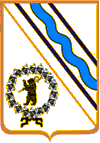 	Администрация Тутаевского муниципального района        ПОСТАНОВЛЕНИЕот 03.11.2016 №  891-пг. ТутаевОб утверждении отчета об исполнениибюджета городского поселения Тутаев за  9 месяцев  2016 годаВ соответствии с  Бюджетным кодексом Российской Федерации,  Федеральным  законом от 06.10.2003 № 131-ФЗ "Об общих принципах организации местного самоуправления в Российской Федерации", Положением о бюджетном устройстве и бюджетном процессе в  городском поселения Тутаев, утвержденным решением Муниципального Совета городского поселения Тутаев  № 94 от 18.02.2015 (в действующей редакции),   Соглашением «О передаче Тутаевскому муниципальному району полномочий по решению вопросов местного значения городского поселения Тутаев на 2015 год» № 2 от 18.02.2015 и Соглашением № 4 от 29.10.2014 «О передаче Администрацией городского поселения Тутаев осуществления части своих полномочий по решению вопросов местного значения» (в действующих редакциях), Администрация Тутаевского муниципального района  ПОСТАНОВЛЯЕТ:1. Утвердить  отчет об исполнении бюджета городского поселения Тутаев за  9 месяцев  2016 года по общему объему доходов в соответствии с классификацией доходов бюджетов Российской Федерации в сумме 122 316 002 рубля, или  53,5 %  к утвержденному плану;по расходам в соответствии с классификацией расходов бюджетов Российской Федерации в сумме 115 594 134 рубля, или 47,4 %  к утвержденному плану.Профицит  бюджета составил  6 721 868 рублей.2. Утвердить отчет об исполнении бюджета городского поселения Тутаев  за  9 месяцев  2016 года в соответствии с приложениями № № 1 - 10  к настоящему постановлению.3. Направить отчет об исполнении бюджета городского поселения Тутаев за 9 месяцев  2016 года в Муниципальный Совет городского поселения Тутаев.4. Контроль  за исполнением настоящего  постановления возложить  на департамент финансов администрации Тутаевского муниципального района (М.К. Новикова). 5.Опубликовать настоящее постановление в Тутаевской массовой муниципальной газете «Берега». 6. Настоящее  постановление  вступает в силу со дня подписания.       Глава  АдминистрацииТутаевского муниципального района                                            С.А. ЛевашовПояснительная запискак  постановлению Администрации Тутаевского муниципального района«Об утверждении отчета об исполнении бюджетагородского поселения Тутаев за 9 месяцев 2016 года»Отчет об исполнении бюджета за 9 месяцев 2016 года отражает кассовое исполнение бюджета городского поселения Тутаев (далее по тексту - бюджет поселения). Все мероприятия по исполнению   бюджета поселения  за 9 месяцев 2016 года осуществлялись в соответствии с Решением Муниципального Совета городского поселения  Тутаев от 23.12.2015 № 144 «О бюджете городского поселения Тутаев на 2016 и плановый период 2017-2018 годы» (в действующей редакции) и сводной бюджетной росписью бюджета поселения.  Фактически бюджет поселения за 9 месяцев 2016 года исполнен по доходам в сумме 122 316 002 рубля, что составляет 53,5 %  от плана; по расходам в сумме 115 594 134 рубля или 47,4% от утвержденного плана.Дефицит (профицит) бюджетаБюджет городского поселения Тутаев за 9 месяцев 2016 года исполнен с профицитом, который составил 6 721 868 рублей.Источники покрытия дефицита бюджетаМуниципальный долг  бюджета поселения на  01.10.2016 года отсутствует.Исполнение доходной части  бюджета городского поселения ТутаевПо итогам 9 месяцев 2016 года плановое задание по доходам бюджета городского поселения  выполнено на 53,5 %.  В бюджет города  зачислено доходов с учетом безвозмездных поступлений в сумме 122 316 002 рубля. Объем собственных доходов бюджета за 9 месяцев 2016 года составил 68 353 475 рублей или 57,7 %  к годовым назначениям. Из общего годового объема запланированных средств по безвозмездным поступлениям  в размере 110 110 595  рублей за 9 месяцев 2016 года в бюджет городского поселения  поступило 53 962 527 рублей (49 %  от годовых показателей), в т. ч. дотация на выравнивание бюджетной обеспеченности в сумме 6 740 260 рублей (75 % от плана).Налоговые доходы составили  60 571 655 рублей, в том  числе:- налог на доходы физических лиц составил 26 554 900 рублей или 71,8 % от запланированной суммы;- земельный налог получен в сумме 31 368 273 рубля, что составляет 60,4 % от плановых показателей;- единый сельскохозяйственный  налог получен в сумме 50 741 рубль, что составляет 72,5 % от плана;- налог на имущество физических лиц поступил в сумме 962 628  рублей, что составляет 8,2 % от плана;- акцизы на нефтепродукты за 9 месяцев 2016 года при плане 2 000 тыс. рублей  фактически поступили в размере 1 635 113 рублей (81,8 % от плана).    Неналоговые доходы и прочие поступления составили 7 781 820  рублей,  в том числе:- доходы от использования имущества, находящегося в муниципальной собственности поступили в сумме 6 625 937 рублей или 52,4 % от плановых назначений;- доходы от оказания платных услуг (работ) и компенсации затрат государства поступили в сумме 7772,4 рубля;- доходы от продажи материальных и нематериальных активов поступили в сумме 1 054 337 рублей или 35,1 % от плана;- прочие поступления от денежных взысканий (штрафов) и иных сумм в возмещение ущерба, зачисляемые в бюджеты поселений за 9 месяцев составили 675 рублей;- прочие неналоговые доходы бюджетов городских поселений поступили в сумме 93 099 рублей.Сумма  выпадающих доходов за 9 месяцев 2016 года от налоговых льгот по земельному налогу, предоставленных решением Муниципального Совета городского поселения Тутаев отдельным категориям налогоплательщиков составила 2 634,15 тыс. рублей.Исполнение расходной части  бюджета городского поселения Тутаев        Исполнение расходной части бюджета городского поселения Тутаев за 9 месяцев 2016 года осуществлялось согласно утвержденного бюджета и  сводной бюджетной росписи в пределах поступающих доходов и источников внутреннего финансирования дефицита бюджета городского поселения Тутаев на 2016 год, и составило 115 594 134 рубля  или  47,4 % от утвержденного плана.      В 2016 году в соответствии с заключенными  Администрацией городского поселения  Тутаев с Администрацией Тутаевского муниципального района  соглашениями о передаче части полномочий по решению вопросов местного значения  бюджет  городского поселения  Тутаев по расходам  по состоянию на 01.10.2016г. на  94,5 % состоит из межбюджетных трансфертов. За 9 месяцев  2016 года из бюджета городского поселения Тутаев бюджету Тутаевского муниципального района были предоставлены межбюджетные трансферты в размере 106 670 352 рубля, что составляет 46,3 % от запланированных  годовых показателей. Перечисление межбюджетных трансфертов производилось в пределах сумм, необходимых для оплаты денежных обязательств по расходам получателей средств бюджета городского поселения Тутаев, в соответствии с предоставленными заявками.Раздел 01 00«Общегосударственные вопросы»Фактические расходы по данному разделу за 9 месяцев 2016 года составили  12 575 971 рубль (72,4  % от плана).Подраздел  0102 «Функционирование высшего  должностного лица субъекта Российской Федерации и муниципального образования» По данному подразделу отражаются расходы на содержание главы городского поселения Тутаев. Фактические расходы составили   720 756 рублей, при плане на 2016 год 985 756 рублей.Подраздел  0104 «Функционирование правительства Российской Федерации, высших исполнительных органов государственной власти субъектов Российской Федерации, местных администраций»Расходы  состоят из: расходов на функционирование администрации -  2 586 118 рублей (план 4 031 370 рублей); расходов на межбюджетные трансферты бюджету Тутаевского муниципального района на осуществление части полномочий по решению вопросов местного значения в соответствии с заключёнными соглашениями – 4 756 416 рублей (при плане 6 560 886 рублей)  и включают в себя расходы на:-   содержание ОМС Администрации ТМР – 3 895 731 рубль;- содержание персонала Департамента муниципального имущества и земельных отношений АТМР – 860 685 рублей.Подраздел  0106 «Обеспечение деятельности финансовых, налоговых и таможенных органов и органов финансового (финансово-бюджетного) надзора»По данному подразделу отражается объем  межбюджетных трансфертов передаваемых бюджету Тутаевского муниципального района на осуществление части полномочий по решению вопросов местного значения в соответствии с заключёнными соглашениями,  в размере 1 838 515 рублей (план - 2 469 051 рубль), включает в себя расходы на:-   содержание ОМС Департамента финансов АТМР – 1 811 967 рублей;-   содержание ОМС КСП Администрации ТМР – 26 548 рублей.Подраздел  0107 «Обеспечение проведения выборов и референдумов» Отражены  расходы на обеспечение проведения выборов  в представительный орган городского поселения Тутаев,  которые  составили 386 302 рубля (100% от плана).Подраздел  0111 «Резервные фонды»В данном подразделе отражаются  расходы  из резервного фонда Администрации городского поселения Тутаев.  При плане  бюджетных ассигнований в размере 100 000 рублей, фактические расходы за 9 месяцев 2016 года составили 5 400 рублей. Расходы произведены на выделение материальной помощи  в целях приобретения твердого топлива, на основании Положения о резервном фонде и порядке расходования средств резервного фонда Администрации городского поселения Тутаев.Подраздел  0113 «Другие общегосударственные вопросы» Отражены расходы  на:выплаты по обязательствам муниципального образования (исполнение судебных актов), составили 427 353 рубля (100% от плана). По состоянию на 01.10.2016 года  все принятые обязательства исполнены;на межбюджетные трансферты бюджету Тутаевского муниципального района на осуществление части полномочий по решению вопросов местного значения в соответствии с заключёнными соглашениями - содержание ОМС Департамента муниципального имущества и земельных отношений АТМР – при плане 1 207 978 рублей фактические расходы составили 905 985 рублей;выплаты «Ежегодной премии лицам, удостоившихся звания «Почетный гражданин города Тутаева» составили 96 000 рублей, при плане 108 000 рублей; обеспечение мероприятий по управлению, распоряжению имуществом, оценке недвижимости, признанию прав и регулированию отношений по муниципальной собственности поселения, которые составили 16 500 рублей (при плане  100 000 рублей) и включают в себя мероприятия по:-  оценке транспортного средства – 1 500 рублей (1-н автомобиль);-  оценке движимого имущества оборудования котельных – 15 000 рублей (котельная ОПХ г. Тутаев, ул. Толбухина 184 – 26 ед.; котельная СХТ г. Тутаев, ул. Осипенко, 4а – 17 ед.);межбюджетные трансферты бюджету Тутаевского муниципального района по  поддержке социально ориентированных некоммерческих организаций, которые составили 759 612 рублей (план 904 600 рублей); межбюджетные трансферты бюджету  ТМР на  осуществление части полномочий по содержанию имущества  казны городского поселения Тутаев, составили 77 014 рублей, при плане на 2016 год 78 880 рублей. Проведены работы: - консервация жилого дома (заделка оконных и дверных проемов), признанного аварийным, по ул. Ленина д. 45 на сумму – 11 124 рубля;-  консервация жилого дома по ул. Осипенко, дом 4 на сумму 65 890 рублей.Раздел 03 00«Национальная безопасность и правоохранительная деятельность» При плане в размере 250 000 рублей фактические расходы по данному разделу за 9 месяцев 2016 года составили 150 000 рублей. Подраздел 0309 «Защита населения и территории от чрезвычайных ситуаций природного и техногенного характера, гражданская оборона»Бюджетные ассигнования по данному подразделу предусмотрены на межбюджетные трансферты бюджету Тутаевского муниципального района на обеспечение мероприятий:- по предупреждению и ликвидации последствий чрезвычайных ситуаций в границах поселения – 60 000 рублей;-  по защите от чрезвычайных ситуаций природного и техногенного характера – 40 000 рублей.Фактических расходов за 9 месяцев 2016 года не производилось.Подраздел 0314 «Другие вопросы в области национальной безопасности и правоохранительной деятельности»Бюджетные ассигнования по данному подразделу предусмотрены на межбюджетные трансферты бюджету Тутаевского муниципального района на обеспечение деятельности народных дружин в размере 150 000 рублей, в рамках муниципальной программы «О привлечении граждан и их объединений к участию в обеспечении охраны общественного порядка на территории городского поселения Тутаев на 2016-2017 годы». Фактические расходы составили 100 % от плана.Раздел 04 00«Национальная экономика»Фактические расходы по данному разделу за 9 месяцев 2016 года составили  40 657 058 рублей (45,9  % от плана).Подраздел  0408  «Транспорт»Бюджетные ассигнования предусмотрены в размере – 7 683 000 рубля, расходы составили 2 727 792 рубля, состоят из:•	 расходов на межбюджетные трансферты бюджету Тутаевского муниципального района по осуществлению грузопассажирских  перевозок на речном транспорте, в рамках муниципальной программы «Организация грузопассажирской речной переправы через р. Волга в городском поселении Тутаев на 2015-2017гг.»,  за 9 месяцев 2016 года составили 2 583 000 рублей или  35,5% от  плана; •	 расходов на межбюджетные трансферты бюджету Тутаевского муниципального района на обеспечение мероприятий в рамках муниципальной программы «Осуществление пассажирских перевозок автомобильным транспортом на территории городского поселения Тутаев». За 9 месяцев 2016 года были предоставлены транспортные услуги населению в межсезонный период по маршруту правый берег г. Тутаев – г. Ярославль – левый берег г. Тутаев на сумму 144 792 рубля 29,3% от плана.Подраздел  0409  «Дорожное хозяйство (дорожные фонды)»Бюджетные ассигнования предусмотрены в размере 80 384 040 рублей, фактические расходы за 9 месяцев 2016 года составили 37 782 266 рублей (47,0% от плана). По данному подразделу  реализуются две муниципальные программы:«Ремонт и содержание автомобильных дорог общего пользования местного значения на территории городского поселения Тутаев на 2015-2017гг.», план 76 641 185  рублей,  в том числе за счет средств областного бюджета 43 280 905 рублей,  в рамках межбюджетных отношений фактические расходы составили 35 495 177 рублей (46,3% от плана), из них:Обеспечение мероприятий в области дорожного хозяйства  на ремонт и содержание автомобильных дорог – 16 753 767 рублей, в том числе  на:-  содержание дорог местного значения в размере 11 645 574 рубля; -  ремонт автодороги местного значения городского поселения Тутаев (ул. 1 Овражная) в размере 2 845 390 рублей; - ямочно-бетонный ремонт асфальтобетонного покрытия дорог общего пользования  - 934 005 рублей;-  ямочный ремонт дорог общего пользования – 448 307 рублей;-  проектирование и государственную экспертизу - 206 894 рубля;- ремонт участка тротуара в плитке по ул. Моторостроителей – 292 351 рубль;- ремонт участка дороги по ул. Ленина от ул. Панина до ул. 2-я Овражная -  214 942 рубля;- ремонт участка дороги по проспекту 50-я Победы от ул. Терешковой до ж/д №12 – 166 304 рубля.Обеспечение мероприятий в области дорожного хозяйства на строительство, модернизацию автомобильных дорог и реконструкцию дорожного хозяйства  - 17 801 413 рублей, в том числе на: - государственную экспертизу результатов инженерных изысканий, экспертиза проектной документации, включая смету и положительное заключение экспертизы для  реконструкции объекта капитального строительства двух участков дороги по пр. 50-я Победы  (от ул. Промышленная и ул. Комсомольская до границ автодороги «Ярославль – Рыбинск») – 1 927 088 рублей;- погашение кредиторской задолженности по строительству 2-х участков дороги по ул. Промышленная 15 874 325 рублей за счет областных средств;Обеспечение мероприятий в области дорожного хозяйства по ремонту дворовых территорий – 939 997 рублей, в том числе на: - оплату выполненных  работ по ремонту проезда (двор. территории) ул. Моторостроителей, д. 79 – 416 443 рубля;-  ПСД по устройству ливнево-дренажной системы дворового проезда и дворовой территории по ул. Моторостроителей д. 72  - 14 400 рублей;-   ПСД по ремонту асфальтобетонного покрытия дворовых территорий по ул. Комсомольская д. 64, 66, 68, 70, 72, 76 и от ул. Комсомольская д.65 до ул. Моторостроителей д. 56  - 21 506 рублей;-  ПСД   по ремонту асфальтобетонного покрытия дворовой территории по ул. Советская д. 38 – 8 602 рубля;-  ПСД по ремонту тротуара между ж/д №20 и №18 по ул. Дементьева,  ПСД по ремонту покрытия тротуаров дворовой территории жилых домов №41-47 по ул. Моторостроителей,  ПСД по ремонту асфальтобетонного покрытия дворовой территории от ж/д №75 до ж/д №79 по ул. Моторостроителей – 28 675 рублей;-  ремонт асфальтобетонного покрытия дворовых территорий и проездов по ул. Советская 33,35,37 – 60 118 рублей;- ремонт асфальтобетонного покрытия дворовых территорий ул. Комсомольская 65 – Моторостроителей 56, Комсомольская 101,103,107 – Советская 4 – 200 166 рублей;- ремонт асфальтобетонного покрытия дворовых территорий ул. Комсомольская 64, 66, 68, 70,72,76 – 190 087 рублей.«Повышение безопасности дорожного движения в городском поселении Тутаев на 2015-2017 годы», план 3 742 855 рублей за счет средств бюджета городского поселения Тутаев, в рамках межбюджетных отношений фактические расходы за 9 месяцев 2016 года  составили  2 287 089 рублей, и  включают в себя расходы на обеспечение мероприятий в области дорожного хозяйства по повышению безопасности дорожного движения, в том числе на:-   обслуживание светофорных объектов – 407 703 рубля;-  мероприятия по разработке проектов светофорных объектов – 68 820 рублей; - организация дорожного движения и обеспечение его безопасности с помощью ТСОДД – 55 566 рублей;-  выполнение дорог по нанесению дорожной разметки – 455 000 рублей;- строительство светофорных объектов на пересечении проспекта 50-я Победы и ул. Терешковой – 1 300 000 рублей.Подраздел 0412  «Другие вопросы в области  национальной экономики»Бюджетные ассигнования по подразделу предусмотрены на 2016 год в объеме 578 000 рублей для предоставления  межбюджетных трансфертов бюджету Тутаевского муниципального района на осуществление части полномочий по решению вопросов местного значения в соответствии с заключенными соглашениями. Фактические расходы за 9 месяцев 2016 года  составили 147 000 рублей на обеспечение мероприятий по землеустройству и землепользованию, по определению кадастровой стоимости и приобретению прав собственности, включают в себя расходы на выполнение мероприятий:- кадастровые работы по образованию земельных участков автодорог (4 дороги: ул. Панина – 35 000рублей; ул. Полевая; ул. Привокзальная; ул. Средняя – 45 000 рублей) на сумму 80 000 рублей;- кадастровые работы по образованию земельных участков автодорог (ул. Волжская набережная, территория кладбища по ул. Дементьева) на сумму 45 000 рублей;-   кадастровые работы по определению границ парка культуры и отдыха г. Тутаев по ул. Ушакова – 22 000 рублей.Раздел 05 00 «Жилищно-коммунальное хозяйство»Подраздел 0501 «Жилищное хозяйство»Бюджетные ассигнования в 2016 году по данному подразделу предусмотрены в объеме 50 569 478 рублей, фактические расходы за 9 месяцев 2016 года  составили 19 069 184 рубля (37,7 % от плана), в том числе:   на реализацию муниципальной программы «Развитие лифтового хозяйства в городском поселении Тутаев на 2015-2018 годы»,  при плане в размере  7 200 000 рублей, фактические расходы составили 2 384 709 рублей. Были осуществлены расходы: - на разработку проектно-сметной документации по замене 6 лифтов (г. Тутаев ул. Комсомольская 87; Проспект 50-я Победы 25,27,29; ул. Советская 17,29) - 238 000 рублей;- на услуги по проверке проектно-сметной документации по замене 6 лифтов (г. Тутаев ул. Комсомольская 87; Проспект 50-я Победы 25,27,29; ул. Советская 17,29)- 149 110 рублей;- за  технадзор за выполнение работ по замене пассажирских лифтов в подъездах №1 и 3 по ул. Комсомольская 125 – 59 430 рублей;- оплата за  монтаж и пусконаладочные  работы системы диспетчеризации по ул. Комсомольская 125 – 35 990 рублей;- за  технадзор за выполнение работ по замене пассажирских лифтов в ж/д по ул. Комсомольская д. 80, ул. 50-я Победы д.14 – 58 617 рублей- по  замене пассажирских лифтов в жилых домах по ул. 50-я Победы д.14 и по ул. Комсомольская д. 80 оплачено 60% от суммы заключенного муниципального контракта в размере 1 843 562 рубля; на реализацию муниципальной программы «Переселение граждан из жилищного фонда признанного непригодным для проживания, и (или) жилищного фонда с высоким уровнем износа на территории городского поселения Тутаев на 2015-2017 гг.». План составляет 10 337 676 рублей (из них 1 343 000 рублей – средства поселения, 8 994 676 рублей - субсидия из областного бюджета), фактические расходы составили 8 994 676 рублей (областные средства) – оплата задолженности по контрактам за 2015 год;      на реализацию муниципальной программы «Переселение граждан из аварийного жилищного фонда городского поселения Тутаев на 2016 год». План составляет 19 290 329 рублей, из них 9 255 747 рублей – средства Фонда содействия реформированию жилищно-коммунального хозяйства; 4 627 874 рубля – областные средства; 1 544 774 рубля – средства поселения на софинансирование мероприятий программы; 3 861 935 рублей – средства поселения на финансирование разницы в метрах общей площади между приобретаемыми и расселяемыми помещениями. Фактические расходы составили 817 527 рублей, из них 700 737 рублей за счет средств Фонда содействия реформированию жилищно-коммунального хозяйства, 116 790 рублей средства поселения на софинансирование мероприятий программы; взносы на капитальный ремонт жилых помещений муниципального жилищного фонда запланированы в размере 5 200 000 рублей, фактические расходы составили 2 880 302 рубля (55,4% от плана); межбюджетные трансферты бюджету ТМР по обеспечению мероприятий муниципальной программы «Ремонт и содержание жилищного фонда городского поселения Тутаев на 2015-2017 гг.» фактически составили -  256 308 рублей,  включают в себя расходы на выполнение работ: - по адресу ул. Панина, д. 14 - обследование строительных конструкций кровли и чердачного перекрытия, и разработка ПСД на капитальный ремонт кровли и чердачного перекрытия на сумму 94 000 рублей;-  замене и усиление поврежденных декоративных конструкций чердачного перекрытия и крыши ул. Панина, д. 14 на сумму 12 904 рубля;- по адресу ул. Ленина, д.  52, 21а – обследование строительных конструкций зданий на сумму 33 000 рублей;- по адресу ул. 2-я Овражная, д. 25, кв.5 – замена деревянной стойки под балкой и устройство пола на сумму 65 000 рублей; - по адресу ул. Казанская 37, кв.1 – ремонт печи на сумму 4 513 рублей;  - по установке и замене приборов учета потребляемых ресурсов в муниципальных квартирах на сумму 46 891 рубль. прочие расходы на содержание жилищного фонда городского поселения Тутаев, находящегося в муниципальной собственности (осуществление начислений, ведение учета и сбора оплаты ставок за найм жилых помещений муниципального жилищного фонда) запланированы в размере 650 000 рублей, фактические расходы составили 423 719 рублей; долевое финансирование мероприятий на адаптацию объектов жилищного фонда в рамках ОЦП «Доступная среда» план – 5 236 рублей, фактические расходы 100% от плана; межбюджетные трансферты бюджету Тутаевского муниципального района на обеспечение мероприятий в области  благоустройства по ремонту придомовой территории жилого дома 108  по пр. 50-я Победы составили 2 154 646 рублей;Выплаты по обязательствам городского поселения Тутаев, оплачены в размере  1 152 061 рубль, факт 100 % от плана, в том числе:- расходы в соответствии с мирового соглашения между Администрацией городского поселения Тутаев и Администрацией Тутаевского муниципального района на оплату задолженности в сумме 1 115 848 рублей по основному долгу в соответствии с постановлением Правительства ЯО от 21.04.2011г. №284-п «Об утверждении региональной адресной программы по переселению граждан из аварийного жилищного фонда ЯО с учетом необходимости развития малоэтажного жилищного строительства на 2011 год»;- по исполнительным листам от МУП ТМР «РКЦ ЖКУ», за содержание муниципального имущества в размере 36 213 рублей.Подраздел 0502 «Коммунальное хозяйство»Бюджетные ассигнования по данному подразделу в 2016 году предусмотрены в объеме 32 139 141 рублей, фактические расходы за  9 месяцев 2016 года составили 16 659 066 рублей (51,8% от плана).Подраздел состоит из расходов на: межбюджетные трансферты бюджету Тутаевского муниципального района на реализацию муниципальной программы «Комплексная программа модернизации и реформирования ЖКХ городского поселения Тутаев» в части:-  обеспечения мероприятий по строительству и реконструкции объектов газификации городского поселения Тутаев, расположенных на правом берегу города Тутаев при плане 11 256 315 рублей, в том числе средства областного бюджета 9 106 315 рублей, фактические расходы  составили 4 106 314 рублей за счет средств областного бюджета; - обеспечения мероприятий по строительству и реконструкции объектов газификации городского поселения Тутаев, расположенных на левом берегу города Тутаев при плане  7 956 001 рубль, в том числе 6 406 001 рубль средства областного бюджета,  фактические расходы составили 6 469 897 рублей, из них за счет средств областного бюджета: - 6 406 001 рубль;- обеспечение мероприятий по строительству и реконструкции объектов теплоснабжения при плане в сумме 692 975 рублей фактические расходы составили 192 975 рублей, направлены на оплату услуг по организации подготовки ПСД для  строительства модульной котельной по ул. Толбухина 184. межбюджетные трансферты бюджету Тутаевского муниципального района на реализацию муниципальной программы «Обеспечение надежного теплоснабжения на территории городского поселения Тутаев  на 2016-2017 гг."  запланированы в размере 3 102 105 рублей, из них 2 102 105 рублей средства областного бюджета. Фактических расходов за 9 месяцев 2016 года не осуществлялось.  межбюджетные трансферты бюджету Тутаевского муниципального района на  реализацию муниципальной программы «Обеспечение населения городского поселения Тутаев банными услугами на 2016-2017 гг.». В 2016 году запланировано бюджетных ассигнований в размере 6 900 000 рублей. Фактические расходы составили 4 759 489 рублей, из них субсидирование бани левый берег 1 830 701 рубль, правый берег 2 928 788 рублей. межбюджетные трансферты бюджету Тутаевского муниципального района на реализацию мероприятий по строительству и реконструкции объектов водоснабжения и водоотведения в 2016 году в рамках непрограммных расходов бюджета, предусмотрены бюджетные ассигнования в размере 1 631 745 рублей. Фактические расходы составили 1 130 391 рубль  на выполнение мероприятий по:-  прокладке обводной линии водопровода взамен аварийной на участке по адресу В. Набережная, д. 144б в сумме 680 391 рубль;- разработке проектно-сметной документации локальных очистных сооружений г. Тутаев левый берег (ОПХ) 450 000 рублей .Подраздел 0503 «Благоустройство»В 2016 году в целом по данному подразделу предусмотрены средства в объеме 36 434 218 рублей, фактические расходы за 9 месяцев 2016 года составили 15 192 532 рубль (41,7% от плана).Данный подраздел включает следующее: реализацию мероприятий в рамках муниципальной программы «Содержание, текущий ремонт и капитальный ремонт сетей уличного освещения на территории городского поселения Тутаев» на 2016-2017гг. Мероприятия программы направленны на:- предоставление межбюджетных трансфертов бюджету Тутаевского муниципального района на осуществление покупки электрической энергии по перечню точек поставки (уличное освещение),   при  плане в размере  8 000 000 рублей фактические расходы за 9 месяцев 2016 года составили 5 840 318 рублей.-  предоставление межбюджетных трансфертов бюджету Тутаевского муниципального района на  текущий ремонт и капитальный ремонт сетей уличного освещения на территории городского поселения Тутаев  при плане  2 000 000 рублей фактические расходы составили 1 908 730 рублей.   межбюджетные трансферты бюджету Тутаевского муниципального района на  реализацию муниципальной программы  «Благоустройство и озеленение территории городского поселения Тутаев на 2015-2017 года», план 25 334 218 рублей, из них 12 424 900 рублей средства областного бюджета. Фактические расходы составили 7 443 484 рубля, из них 1 863 000 рублей областные средства.         Мероприятия программы направленны на:благоустройство мест массового отдыха населения на территории городского поселения Тутаев, план –  12 153 737 рублей, фактические расходы за 9 месяцев 2016 года составили 1 782 037 рублей, включают в себя расходы на:- проектно-сметную документацию благоустройства парка ул. Соборная – 65 952 рубля; - содержание парка ул. Соборная – 248 651 рубль; - благоустройство городского сквера, на территории ограниченной улицами Советская, В. В. Терешковой,  Моторостроителей – 395 200 рублей;- благоустройство парка  ул. Соборная  (устройство пешеходных дорожек) - 930 122 рублей;- благоустройство территории пляжа (правы берег г. Тутаев) – 98 512 рублей;- противоклещевая обработка – 43 600 рублей.2) озеленение территории городского поселения Тутаев, план – 250 000 рублей, запланировано мероприятие по доставке грунта в городской сквер. Фактические расходы не производились.3) улучшение уровня внешнего благоустройства и санитарного состояния территории городского поселения Тутаев,  при плане в размере  11 338 951 рубль, фактические расходы составили 5 539 926 рублей, включают в себя расходы на:   - выпиловку деревьев 1 483 976 рублей из них 370 000 рублей  левый берег г. Тутаев;   - ликвидация несанкционированных свалок – 181 100 рублей (2 свалки в левобережье - у сельхозхимии и у ХДСУ ул. Архангельская и 14 мест на  правом берегу);     - очистка прудов – 599 869 рублей; - покос травы на территории городского поселения Тутаев - 174 990 рублей;     - проверка ПСД по ремонту дворовой территории ж/д 111, 107, 105 по ул. Ярославская (парковочные карманы) – 5 735 рублей;- проверка ПСД по ремонту тротуара между домами 19,15 по проспекту 50-я Победы, ремонту пешеходной дорожки от д.13 по проспекту 50-ия Победы до пешеходного перехода на перекрестке проспект 50-я Победы с ул. Терешковой – 10 036 рублей;- инженерные изыскания и проверка смет по реконструкции и ремонту общественных туалетов -  340 012 рублей;- поставка передвижных мусорных контейнеров – 881 208 рублей;- поставка евроконтейнеров для хранения ТБО – 1 863 000 рублей.            4)  строительство, реконструкция и ремонт памятников, при  плане бюджетных ассигнований в размере  1 591 530 рублей,  фактические расходы за 9 месяцев 2016 года составили 121 521 рубль.межбюджетные трансферты бюджету Тутаевского муниципального района для обеспечения мероприятий по содержанию кладбищ в рамках  муниципальной  программы  «Организация и развитие ритуальных услуг и мест захоронения в городском поселении Тутаев на 2015-2017 гг.». План – 1 100 000 рублей, фактических расходов за 9 месяцев 2016 года не осуществлялось.Подраздел 0505 «Другие вопросы в области жилищно-коммунального хозяйства»Бюджетные ассигнования по данному подразделу в 2016 году предусмотрены  в объеме 7 632 857 рублей, фактические расходы за 9 месяцев 2016 года составили 5 888 892 рубля  (77,2% от плана). По подразделу отражены расходы на межбюджетные трансферты бюджету Тутаевского муниципального района на содержание органов местного самоуправления (Департамент ЖКХ и строительства АТМР).Раздел 07 00 «Образование»Подраздел 0709 «Другие вопросы в области образования»Бюджетные ассигнования в 2016 году предусмотрены в объеме 60 399  рублей, фактические расходы за 9 месяцев 2016 года составили 45 300  рублей (75,0 % от плана) - межбюджетные трансферты бюджету Тутаевского муниципального района на содержание ОМС (Департамент образования АТМР).Раздел 08 00 «Культура и кинематография»Бюджетные ассигнования в целом по разделу в 2016 году предусмотрены в объеме 1 662 394 рубля, фактические расходы за 9 месяцев 2016 года  составили 1 471 797  рублей (88,5% от плана).Подраздел 0801 «Культура»Плановые бюджетные ассигнования по данному подразделу в 2016 году предусмотрены в объеме 1 300 000  рублей, на межбюджетные трансферы бюджету Тутаевского муниципального района по реализации муниципальной программы «Организация общегородских культурно-досуговых мероприятий в городском поселении Тутаев на 2015-2016 годы». Фактические расходы за 9 месяцев 2016 года составили 1 200 000 рублей на мероприятия: - организация празднования годовщины Победы советского народа в Великой Отечественной Войне (350 000 рублей);- участие в организации и проведении фестиваля «Романовская овца – золотое руно России» (85 000 рублей);- издание буклетов, брошюр, плакатов, баннеров, растяжек (20 000 рублей);- конкурс проектов по творческой трансформации объектов городской территории (60 000 рублей);- организация праздничных мероприятий, посвященных дню города (550 000 рублей);- городской смотр конкурс «Лучший дои, двор, подъезд» (50 000 рублей);- «Борисоглебская ярмарка» (85 000 рублей).Подраздел 0804 «Другие вопросы в области культуры и кинематографии»Бюджетные ассигнования по данному подразделу в 2016 году предусмотрены в объеме 362 394 рубля, фактические расходы за 9 месяцев 2016 года составили 271 797 рублей (75,0% от плана), направлены на межбюджетные трансферты бюджету Тутаевского муниципального района на содержание ОМС (Департамент культуры, туризма и молодежной политики АТМР).Раздел 10 00 «Социальная политика»В 2016 году в целом по разделу предусмотрены бюджетные ассигнования в объеме 7 827 072 рубля, фактические расходы за 9 месяцев 2016 года составили 3 009 334 рубля (38,5 % от плана).Подраздел 1001 «Пенсионное обеспечение»По данному подразделу отражены расходы по выплате дополнительного пенсионного обеспечения муниципальных служащих в соответствии с законодательством РФ, фактический расход по публичным обязательствам составил 240 534 рубля, при плане 337 000 рублей (71,4% от плана). Подраздел 1003 «Социальное обеспечение населения»Фактические расходы по данному подразделу  за 9 месяцев 2016 года составили 2 768 800 рублей, плановые значения предусмотрены в объеме 7 490 072 рубля, в том числе:межбюджетные трансферты бюджету Тутаевского муниципального района на  реализацию муниципальной программы «Предоставление молодым семьям, проживающим на территории городского поселения Тутаев, социальных выплат на приобретение (строительство) жилья» на 2016 год – запланированы в размере 4 295 456 рублей (из них 1 295 456 рублей за счет средств федерального бюджета, 1 500 000 рублей за счет средств областного бюджета), в рамках программы, планируется предоставление социальных выплат на приобретение жилья 7-ми молодым семьям, фактические расходы за 9 месяцев 2016 года составили 1 743 883 рубля, из них 647 728 рублей – федеральные средства, 548 078 рублей областные средства.  В соответствии с условиями реализации программы, для перечисления средств участникам программы, должен быть оформлен полный пакет документов, на 01.10.2016 года 3 семьи предоставили полный пакет документов;  межбюджетные трансферты бюджету Тутаевского муниципального  района на  реализацию  муниципальной программы «Поддержка граждан, проживающих на территории городского поселения Тутаев ТМР ЯО в сфере ипотечного жилищного кредитования на 2016 год» – запланированы в размере  3 194 616 рублей (2 129 616 рублей за счет средств областного бюджета). Фактические расходы 9 месяцев 2016 года составили 1 024 917 рублей, из них 969 766 рублей средства областного бюджета (32,1 % от плана).Раздел 11 00 «Физическая культура и спорт»Подраздел 1101 «Физическая культура»По данному подразделу отражены бюджетные ассигнования на предоставление межбюджетных трансфертов бюджету  Тутаевского муниципального района на   обеспечение физкультурно-спортивных мероприятий. В 2016 году запланировано  200 000 рублей, фактические расходы за 9 месяцев 2016 года составили 100% от плана на мероприятия:- легкоатлетический пробег «Мир. Май. Молодость» -39 220 рублей;- участие в чемпионате Ярославской области по мини - футболу среди женских  и мужских команд (команды города) - 115 440 рублей;- участие сборной команды г. Тутаева в чемпионате России по дартсу – 11 600 рублей;- проведение соревнований в г. Тутаеве по дартсу – 2000 рублей;-  проведение соревнований в г. Тутаеве по кроссу – 2400 рублей;- спартакиада г. Тутаев по легкой атлетике и городкам среди клубов – 9090 рублей;-  проведение соревнований в г. Тутаеве по шахматам – 1 000 рублей;- участие сборной г. Тутаева в командном Чемпионате Ярославской области- 1 800 рублей;- чемпионат г. Тутаев по дартсу – 7 450 рублей;- всероссийский турнир по самбо г. Тутаев – 10 000 рублей.Раздел 12 00 «Средства массовой информации»Подраздел 1202 «Периодическая печать и издательства»Бюджетные ассигнования в 2016 году предусмотрены в объеме 900 000 рублей, фактические расходы за 9 месяцев 2016 года составили 675 000 рублей (75% от плана). По данному подразделу отражены расходы на обеспечение мероприятий по поддержке СМИ.Источники финансирования дефицита бюджета городского поселения ТутаевДля финансирования дефицита бюджета городского поселения, в соответствии с Бюджетным кодексом Российской Федерации, в 2016 году планируется получение кредитов от кредитных организаций в валюте  размере 11 500 000  рублей.Привлечение заемных средств  планируется в целях покрытия дефицита бюджета и для реализации намеченных муниципальных программ.Приложение 1
 к Постановлению Администрации                                                                                                                                                                  Тутаевского муниципального района
от «03» ноября 2016 № 891-пПриложение 1
 к Постановлению Администрации                                                                                                                                                                  Тутаевского муниципального района
от «03» ноября 2016 № 891-пПриложение 1
 к Постановлению Администрации                                                                                                                                                                  Тутаевского муниципального района
от «03» ноября 2016 № 891-пПриложение 1
 к Постановлению Администрации                                                                                                                                                                  Тутаевского муниципального района
от «03» ноября 2016 № 891-пПриложение 1
 к Постановлению Администрации                                                                                                                                                                  Тутаевского муниципального района
от «03» ноября 2016 № 891-пПриложение 1
 к Постановлению Администрации                                                                                                                                                                  Тутаевского муниципального района
от «03» ноября 2016 № 891-пПриложение 1
 к Постановлению Администрации                                                                                                                                                                  Тутаевского муниципального района
от «03» ноября 2016 № 891-пПриложение 1
 к Постановлению Администрации                                                                                                                                                                  Тутаевского муниципального района
от «03» ноября 2016 № 891-пПриложение 1
 к Постановлению Администрации                                                                                                                                                                  Тутаевского муниципального района
от «03» ноября 2016 № 891-пПриложение 1
 к Постановлению Администрации                                                                                                                                                                  Тутаевского муниципального района
от «03» ноября 2016 № 891-пПриложение 1
 к Постановлению Администрации                                                                                                                                                                  Тутаевского муниципального района
от «03» ноября 2016 № 891-пПриложение 1
 к Постановлению Администрации                                                                                                                                                                  Тутаевского муниципального района
от «03» ноября 2016 № 891-пПриложение 1
 к Постановлению Администрации                                                                                                                                                                  Тутаевского муниципального района
от «03» ноября 2016 № 891-пПриложение 1
 к Постановлению Администрации                                                                                                                                                                  Тутаевского муниципального района
от «03» ноября 2016 № 891-пПриложение 1
 к Постановлению Администрации                                                                                                                                                                  Тутаевского муниципального района
от «03» ноября 2016 № 891-пПриложение 1
 к Постановлению Администрации                                                                                                                                                                  Тутаевского муниципального района
от «03» ноября 2016 № 891-пОсновные характеристики исполнения бюджета 
городского поселения Тутаев 
 за   9 месяцев  2016 года Основные характеристики исполнения бюджета 
городского поселения Тутаев 
 за   9 месяцев  2016 года Основные характеристики исполнения бюджета 
городского поселения Тутаев 
 за   9 месяцев  2016 года Основные характеристики исполнения бюджета 
городского поселения Тутаев 
 за   9 месяцев  2016 года Основные характеристики исполнения бюджета 
городского поселения Тутаев 
 за   9 месяцев  2016 года Основные характеристики исполнения бюджета 
городского поселения Тутаев 
 за   9 месяцев  2016 года Основные характеристики исполнения бюджета 
городского поселения Тутаев 
 за   9 месяцев  2016 года Основные характеристики исполнения бюджета 
городского поселения Тутаев 
 за   9 месяцев  2016 года Основные характеристики исполнения бюджета 
городского поселения Тутаев 
 за   9 месяцев  2016 года Основные характеристики исполнения бюджета 
городского поселения Тутаев 
 за   9 месяцев  2016 года Основные характеристики исполнения бюджета 
городского поселения Тутаев 
 за   9 месяцев  2016 года Основные характеристики исполнения бюджета 
городского поселения Тутаев 
 за   9 месяцев  2016 года рублейрублейПоказатели Плановые показатели на  2016 годФактическое исполнение  за                  9 месяцев   2016 года%                                                                                              исполнения Доходы всего228 570 595122 316 00253,5в том числе:Собственные доходы, из них:118 460 00068 353 47557,7налоговые доходы бюджетов102 770 00060 571 65558,9неналоговые доходы и прочие поступления15 690 0007 781 82049,6безвозмездные поступления110 110 59553 962 52749,0Расходы всего243 680 775115 594 13447,4в том числе:Администрация городского поселения Тутаев243 680 775115 594 13447,4Результат исполнения бюджета -15 110 1806 721 8680,0(дефицит «-»,  профицит «+»)-15 110 1806 721 8680,0Приложение  2                                                                                                                                                                                                                                                                                                                                                                 к Постановлению Администрации                                                                                                                                                                                                                                                                                                    Тутаевского муниципального района
от «03» ноября 2016 № 891-пПриложение  2                                                                                                                                                                                                                                                                                                                                                                 к Постановлению Администрации                                                                                                                                                                                                                                                                                                    Тутаевского муниципального района
от «03» ноября 2016 № 891-пПриложение  2                                                                                                                                                                                                                                                                                                                                                                 к Постановлению Администрации                                                                                                                                                                                                                                                                                                    Тутаевского муниципального района
от «03» ноября 2016 № 891-пПриложение  2                                                                                                                                                                                                                                                                                                                                                                 к Постановлению Администрации                                                                                                                                                                                                                                                                                                    Тутаевского муниципального района
от «03» ноября 2016 № 891-пПриложение  2                                                                                                                                                                                                                                                                                                                                                                 к Постановлению Администрации                                                                                                                                                                                                                                                                                                    Тутаевского муниципального района
от «03» ноября 2016 № 891-пПриложение  2                                                                                                                                                                                                                                                                                                                                                                 к Постановлению Администрации                                                                                                                                                                                                                                                                                                    Тутаевского муниципального района
от «03» ноября 2016 № 891-пПриложение  2                                                                                                                                                                                                                                                                                                                                                                 к Постановлению Администрации                                                                                                                                                                                                                                                                                                    Тутаевского муниципального района
от «03» ноября 2016 № 891-пПриложение  2                                                                                                                                                                                                                                                                                                                                                                 к Постановлению Администрации                                                                                                                                                                                                                                                                                                    Тутаевского муниципального района
от «03» ноября 2016 № 891-пПриложение  2                                                                                                                                                                                                                                                                                                                                                                 к Постановлению Администрации                                                                                                                                                                                                                                                                                                    Тутаевского муниципального района
от «03» ноября 2016 № 891-пПриложение  2                                                                                                                                                                                                                                                                                                                                                                 к Постановлению Администрации                                                                                                                                                                                                                                                                                                    Тутаевского муниципального района
от «03» ноября 2016 № 891-пПриложение  2                                                                                                                                                                                                                                                                                                                                                                 к Постановлению Администрации                                                                                                                                                                                                                                                                                                    Тутаевского муниципального района
от «03» ноября 2016 № 891-пПриложение  2                                                                                                                                                                                                                                                                                                                                                                 к Постановлению Администрации                                                                                                                                                                                                                                                                                                    Тутаевского муниципального района
от «03» ноября 2016 № 891-пПриложение  2                                                                                                                                                                                                                                                                                                                                                                 к Постановлению Администрации                                                                                                                                                                                                                                                                                                    Тутаевского муниципального района
от «03» ноября 2016 № 891-пПриложение  2                                                                                                                                                                                                                                                                                                                                                                 к Постановлению Администрации                                                                                                                                                                                                                                                                                                    Тутаевского муниципального района
от «03» ноября 2016 № 891-пПриложение  2                                                                                                                                                                                                                                                                                                                                                                 к Постановлению Администрации                                                                                                                                                                                                                                                                                                    Тутаевского муниципального района
от «03» ноября 2016 № 891-пПриложение  2                                                                                                                                                                                                                                                                                                                                                                 к Постановлению Администрации                                                                                                                                                                                                                                                                                                    Тутаевского муниципального района
от «03» ноября 2016 № 891-пПриложение  2                                                                                                                                                                                                                                                                                                                                                                 к Постановлению Администрации                                                                                                                                                                                                                                                                                                    Тутаевского муниципального района
от «03» ноября 2016 № 891-пПриложение  2                                                                                                                                                                                                                                                                                                                                                                 к Постановлению Администрации                                                                                                                                                                                                                                                                                                    Тутаевского муниципального района
от «03» ноября 2016 № 891-пПриложение  2                                                                                                                                                                                                                                                                                                                                                                 к Постановлению Администрации                                                                                                                                                                                                                                                                                                    Тутаевского муниципального района
от «03» ноября 2016 № 891-пПриложение  2                                                                                                                                                                                                                                                                                                                                                                 к Постановлению Администрации                                                                                                                                                                                                                                                                                                    Тутаевского муниципального района
от «03» ноября 2016 № 891-пПриложение  2                                                                                                                                                                                                                                                                                                                                                                 к Постановлению Администрации                                                                                                                                                                                                                                                                                                    Тутаевского муниципального района
от «03» ноября 2016 № 891-пПриложение  2                                                                                                                                                                                                                                                                                                                                                                 к Постановлению Администрации                                                                                                                                                                                                                                                                                                    Тутаевского муниципального района
от «03» ноября 2016 № 891-пПриложение  2                                                                                                                                                                                                                                                                                                                                                                 к Постановлению Администрации                                                                                                                                                                                                                                                                                                    Тутаевского муниципального района
от «03» ноября 2016 № 891-пПриложение  2                                                                                                                                                                                                                                                                                                                                                                 к Постановлению Администрации                                                                                                                                                                                                                                                                                                    Тутаевского муниципального района
от «03» ноября 2016 № 891-пПриложение  2                                                                                                                                                                                                                                                                                                                                                                 к Постановлению Администрации                                                                                                                                                                                                                                                                                                    Тутаевского муниципального района
от «03» ноября 2016 № 891-пПриложение  2                                                                                                                                                                                                                                                                                                                                                                 к Постановлению Администрации                                                                                                                                                                                                                                                                                                    Тутаевского муниципального района
от «03» ноября 2016 № 891-пПриложение  2                                                                                                                                                                                                                                                                                                                                                                 к Постановлению Администрации                                                                                                                                                                                                                                                                                                    Тутаевского муниципального района
от «03» ноября 2016 № 891-пПриложение  2                                                                                                                                                                                                                                                                                                                                                                 к Постановлению Администрации                                                                                                                                                                                                                                                                                                    Тутаевского муниципального района
от «03» ноября 2016 № 891-пПриложение  2                                                                                                                                                                                                                                                                                                                                                                 к Постановлению Администрации                                                                                                                                                                                                                                                                                                    Тутаевского муниципального района
от «03» ноября 2016 № 891-пПриложение  2                                                                                                                                                                                                                                                                                                                                                                 к Постановлению Администрации                                                                                                                                                                                                                                                                                                    Тутаевского муниципального района
от «03» ноября 2016 № 891-пПриложение  2                                                                                                                                                                                                                                                                                                                                                                 к Постановлению Администрации                                                                                                                                                                                                                                                                                                    Тутаевского муниципального района
от «03» ноября 2016 № 891-пПриложение  2                                                                                                                                                                                                                                                                                                                                                                 к Постановлению Администрации                                                                                                                                                                                                                                                                                                    Тутаевского муниципального района
от «03» ноября 2016 № 891-пПриложение  2                                                                                                                                                                                                                                                                                                                                                                 к Постановлению Администрации                                                                                                                                                                                                                                                                                                    Тутаевского муниципального района
от «03» ноября 2016 № 891-пПриложение  2                                                                                                                                                                                                                                                                                                                                                                 к Постановлению Администрации                                                                                                                                                                                                                                                                                                    Тутаевского муниципального района
от «03» ноября 2016 № 891-пПриложение  2                                                                                                                                                                                                                                                                                                                                                                 к Постановлению Администрации                                                                                                                                                                                                                                                                                                    Тутаевского муниципального района
от «03» ноября 2016 № 891-пПриложение  2                                                                                                                                                                                                                                                                                                                                                                 к Постановлению Администрации                                                                                                                                                                                                                                                                                                    Тутаевского муниципального района
от «03» ноября 2016 № 891-пПриложение  2                                                                                                                                                                                                                                                                                                                                                                 к Постановлению Администрации                                                                                                                                                                                                                                                                                                    Тутаевского муниципального района
от «03» ноября 2016 № 891-пПриложение  2                                                                                                                                                                                                                                                                                                                                                                 к Постановлению Администрации                                                                                                                                                                                                                                                                                                    Тутаевского муниципального района
от «03» ноября 2016 № 891-пПриложение  2                                                                                                                                                                                                                                                                                                                                                                 к Постановлению Администрации                                                                                                                                                                                                                                                                                                    Тутаевского муниципального района
от «03» ноября 2016 № 891-пПриложение  2                                                                                                                                                                                                                                                                                                                                                                 к Постановлению Администрации                                                                                                                                                                                                                                                                                                    Тутаевского муниципального района
от «03» ноября 2016 № 891-пПриложение  2                                                                                                                                                                                                                                                                                                                                                                 к Постановлению Администрации                                                                                                                                                                                                                                                                                                    Тутаевского муниципального района
от «03» ноября 2016 № 891-пПриложение  2                                                                                                                                                                                                                                                                                                                                                                 к Постановлению Администрации                                                                                                                                                                                                                                                                                                    Тутаевского муниципального района
от «03» ноября 2016 № 891-пПриложение  2                                                                                                                                                                                                                                                                                                                                                                 к Постановлению Администрации                                                                                                                                                                                                                                                                                                    Тутаевского муниципального района
от «03» ноября 2016 № 891-пПриложение  2                                                                                                                                                                                                                                                                                                                                                                 к Постановлению Администрации                                                                                                                                                                                                                                                                                                    Тутаевского муниципального района
от «03» ноября 2016 № 891-пПриложение  2                                                                                                                                                                                                                                                                                                                                                                 к Постановлению Администрации                                                                                                                                                                                                                                                                                                    Тутаевского муниципального района
от «03» ноября 2016 № 891-пПриложение  2                                                                                                                                                                                                                                                                                                                                                                 к Постановлению Администрации                                                                                                                                                                                                                                                                                                    Тутаевского муниципального района
от «03» ноября 2016 № 891-пПриложение  2                                                                                                                                                                                                                                                                                                                                                                 к Постановлению Администрации                                                                                                                                                                                                                                                                                                    Тутаевского муниципального района
от «03» ноября 2016 № 891-пПриложение  2                                                                                                                                                                                                                                                                                                                                                                 к Постановлению Администрации                                                                                                                                                                                                                                                                                                    Тутаевского муниципального района
от «03» ноября 2016 № 891-пПриложение  2                                                                                                                                                                                                                                                                                                                                                                 к Постановлению Администрации                                                                                                                                                                                                                                                                                                    Тутаевского муниципального района
от «03» ноября 2016 № 891-пПриложение  2                                                                                                                                                                                                                                                                                                                                                                 к Постановлению Администрации                                                                                                                                                                                                                                                                                                    Тутаевского муниципального района
от «03» ноября 2016 № 891-пПриложение  2                                                                                                                                                                                                                                                                                                                                                                 к Постановлению Администрации                                                                                                                                                                                                                                                                                                    Тутаевского муниципального района
от «03» ноября 2016 № 891-пПриложение  2                                                                                                                                                                                                                                                                                                                                                                 к Постановлению Администрации                                                                                                                                                                                                                                                                                                    Тутаевского муниципального района
от «03» ноября 2016 № 891-пПриложение  2                                                                                                                                                                                                                                                                                                                                                                 к Постановлению Администрации                                                                                                                                                                                                                                                                                                    Тутаевского муниципального района
от «03» ноября 2016 № 891-пПриложение  2                                                                                                                                                                                                                                                                                                                                                                 к Постановлению Администрации                                                                                                                                                                                                                                                                                                    Тутаевского муниципального района
от «03» ноября 2016 № 891-пПриложение  2                                                                                                                                                                                                                                                                                                                                                                 к Постановлению Администрации                                                                                                                                                                                                                                                                                                    Тутаевского муниципального района
от «03» ноября 2016 № 891-пПриложение  2                                                                                                                                                                                                                                                                                                                                                                 к Постановлению Администрации                                                                                                                                                                                                                                                                                                    Тутаевского муниципального района
от «03» ноября 2016 № 891-пПриложение  2                                                                                                                                                                                                                                                                                                                                                                 к Постановлению Администрации                                                                                                                                                                                                                                                                                                    Тутаевского муниципального района
от «03» ноября 2016 № 891-пПриложение  2                                                                                                                                                                                                                                                                                                                                                                 к Постановлению Администрации                                                                                                                                                                                                                                                                                                    Тутаевского муниципального района
от «03» ноября 2016 № 891-пПриложение  2                                                                                                                                                                                                                                                                                                                                                                 к Постановлению Администрации                                                                                                                                                                                                                                                                                                    Тутаевского муниципального района
от «03» ноября 2016 № 891-пПриложение  2                                                                                                                                                                                                                                                                                                                                                                 к Постановлению Администрации                                                                                                                                                                                                                                                                                                    Тутаевского муниципального района
от «03» ноября 2016 № 891-пИсполнение доходной части   бюджета городского поселения Тутаев в соответствии с классификацией доходов бюджетов Российской Федерации за 9 месяцев  2016 года Исполнение доходной части   бюджета городского поселения Тутаев в соответствии с классификацией доходов бюджетов Российской Федерации за 9 месяцев  2016 года Исполнение доходной части   бюджета городского поселения Тутаев в соответствии с классификацией доходов бюджетов Российской Федерации за 9 месяцев  2016 года Исполнение доходной части   бюджета городского поселения Тутаев в соответствии с классификацией доходов бюджетов Российской Федерации за 9 месяцев  2016 года Исполнение доходной части   бюджета городского поселения Тутаев в соответствии с классификацией доходов бюджетов Российской Федерации за 9 месяцев  2016 года Исполнение доходной части   бюджета городского поселения Тутаев в соответствии с классификацией доходов бюджетов Российской Федерации за 9 месяцев  2016 года Исполнение доходной части   бюджета городского поселения Тутаев в соответствии с классификацией доходов бюджетов Российской Федерации за 9 месяцев  2016 года Исполнение доходной части   бюджета городского поселения Тутаев в соответствии с классификацией доходов бюджетов Российской Федерации за 9 месяцев  2016 года Исполнение доходной части   бюджета городского поселения Тутаев в соответствии с классификацией доходов бюджетов Российской Федерации за 9 месяцев  2016 года Исполнение доходной части   бюджета городского поселения Тутаев в соответствии с классификацией доходов бюджетов Российской Федерации за 9 месяцев  2016 года Исполнение доходной части   бюджета городского поселения Тутаев в соответствии с классификацией доходов бюджетов Российской Федерации за 9 месяцев  2016 года Исполнение доходной части   бюджета городского поселения Тутаев в соответствии с классификацией доходов бюджетов Российской Федерации за 9 месяцев  2016 года Исполнение доходной части   бюджета городского поселения Тутаев в соответствии с классификацией доходов бюджетов Российской Федерации за 9 месяцев  2016 года Исполнение доходной части   бюджета городского поселения Тутаев в соответствии с классификацией доходов бюджетов Российской Федерации за 9 месяцев  2016 года Исполнение доходной части   бюджета городского поселения Тутаев в соответствии с классификацией доходов бюджетов Российской Федерации за 9 месяцев  2016 года Исполнение доходной части   бюджета городского поселения Тутаев в соответствии с классификацией доходов бюджетов Российской Федерации за 9 месяцев  2016 года Исполнение доходной части   бюджета городского поселения Тутаев в соответствии с классификацией доходов бюджетов Российской Федерации за 9 месяцев  2016 года Исполнение доходной части   бюджета городского поселения Тутаев в соответствии с классификацией доходов бюджетов Российской Федерации за 9 месяцев  2016 года Исполнение доходной части   бюджета городского поселения Тутаев в соответствии с классификацией доходов бюджетов Российской Федерации за 9 месяцев  2016 года Исполнение доходной части   бюджета городского поселения Тутаев в соответствии с классификацией доходов бюджетов Российской Федерации за 9 месяцев  2016 года Исполнение доходной части   бюджета городского поселения Тутаев в соответствии с классификацией доходов бюджетов Российской Федерации за 9 месяцев  2016 года Исполнение доходной части   бюджета городского поселения Тутаев в соответствии с классификацией доходов бюджетов Российской Федерации за 9 месяцев  2016 года Исполнение доходной части   бюджета городского поселения Тутаев в соответствии с классификацией доходов бюджетов Российской Федерации за 9 месяцев  2016 года Исполнение доходной части   бюджета городского поселения Тутаев в соответствии с классификацией доходов бюджетов Российской Федерации за 9 месяцев  2016 года рублейкод классификации доходов бюджетовкод классификации доходов бюджетовкод классификации доходов бюджетовкод классификации доходов бюджетовкод классификации доходов бюджетовкод классификации доходов бюджетовкод классификации доходов бюджетовкод классификации доходов бюджетовНаименование дохода Плановые показатели на  2016 годФактическое исполнение  за   9 месяцев  2016 года% исполненияКод  главного администратора доходов бюджетакод вида доходов бюджетовкод вида доходов бюджетовкод вида доходов бюджетовкод вида доходов бюджетовкод вида доходов бюджетовКод подвида доходов бюджетовКод подвида доходов бюджетовНаименование дохода Плановые показатели на  2016 годФактическое исполнение  за   9 месяцев  2016 года% исполненияКод  главного администратора доходов бюджетагруппа доходовподгруппа доходовСтатья доходовподстатья доходовэлемент доходовгруппа подвида доходов бюджетованалитическая группа подвида доходов бюджетовНаименование дохода Плановые показатели на  2016 годФактическое исполнение  за   9 месяцев  2016 года% исполнения00010000000000000000Доходы118 460 00068 353 47557,7000010100000000000000Налоги на прибыль, доходы37 000 00026 554 90071,7718210102000010000110Налог на доходы физических лиц37 000 00026 554 90071,7700010300000000000000Налоги  на товары (работы, услуги), реализуемые на территории РФ2 000 0001 635 11381,761001 0302000010000110Акцизы по подакцизным товарам (продукции), производимым на территории РФ2 000 0001 635 11381,7600010500000000000000Налоги на совокупный доход70 00050 74172,4918210503000010000110Единый сельскохозяйственный налог70 00050 74172,4900010600000000000000Налоги на имущество63 700 00032 330 90150,7518210601000000000110Налог на имущество физических лиц11 800 000962 6288,1618210606000000000110Земельный налог51 900 00031 368 27360,4400011100000000000000Доходы от использования имущества, находящегося в государственной и муниципальной собственности12 640 0006 625 93752,4200011105000000000120Доходы, получаемые в виде арендной платы либо иной  платы за передачу в возмездное пользование государственного и муниципального имущества (за исключением имущества бюджетных и автономных учреждений, а также имущества государственных и муниципальных унитарных предприятий, в том числе казенных)7 640 0003 455 26645,2399011105013130000120Доходы, получаемые в виде арендной платы за земельные участки, государственная собственность на которые не разграничена и которые расположены в границах  городских поселений, а также средства от продажи права на заключение договоров аренды указанных земельных участков7 040 0003 039 08543,1799011105025130000120Доходы, получаемые в виде арендной платы, а также средства от продажи права на заключение договоров аренды за земли, находящиеся в собственности  городских поселений (за исключением земельных участков муниципальных бюджетных и автономных учреждений).600 000416 18169,3699011109040000000120Прочие поступления от использования имущества, находящегося в государственной и муниципальной собственности (за исключением имущества бюджетных и автономных учреждений, а также имущества государственных и муниципальных унитарных предприятий, в том числе казенных)5 000 0003 170 67163,4199011109045130000120Прочие поступления от использования имущества, находящегося в собственности городских поселений  (за исключением имущества муниципальных бюджетных и автономных учреждений, а также имущества муниципальных унитарных предприятий, в том числе казенных)5 000 0003 170 67163,4100011300000000000000 Доходы от оказания платных услуг (работ) и компенсации затрат государства07 7720,0099011302995130000130Прочие доходы от компенсации затрат бюджетов городских поселений07 7720,0000011400000000000000Доходы от продажи материальных и нематериальных активов3 000 0001 054 33735,1400011402000000000410Доходы от реализации имущества, находящегося в государственной и муниципальной собственности (за исключением имущества бюджетных и автономных учреждений, а также имущества государственных и муниципальных унитарных предприятий, в том числе казенных)500 00000,0099011402053130000410Доходы от реализации иного имущества, находящегося в собственности  поселений (за исключением имущества муниципальных бюджетных и автономных учреждений, а также имущества муниципальных унитарных предприятий, в том числе казенных), в части реализации основных средств по указанному имуществу500 00000,0000011406000000000430Доходы от продажи земельных участков, находящихся в государственной и муниципальной собственности 2 500 0001 054 33742,1799011406013130000430Доходы от продажи земельных участков, государственная собственность на которые не разграничена и которые расположены в границах городских  поселений2 000 0001 054 33752,7299011406025130000430Доходы от продажи земельных участков находящихся в собственности городских  поселений (за исключением земельных участков муниципальных бюджетных и автономных учреждений)500 00000,0000011600000000000000Штрафы, санкции, возмещение ущерба06750,0099011690050130000140Прочие поступления от денежных взысканий (штрафов) и иных сумм в возмещение ущерба, зачисляемые в бюджеты поселений06750,0000011700000000000000Прочие неналоговые доходы50 00093 099186,2099011705050130000180Прочие неналоговые доходы бюджетов  городских поселений50 00093 099186,2000020000000000000000Безвозмездные поступления110 110 59553 962 52749,0100020200000000000000Безвозмездные поступления от других бюджетов бюджетной системы Российской Федерации110 110 59553 945 09948,9900020201000000000000Дотации бюджетам субъектов  Российской Федерации и муниципальных образований (межбюджетные субсидии)8 987 0006 740 26075,0095520201001130000151Дотации бюджетам городских поселений на выравнивание бюджетной обеспеченности8 987 0006 740 26075,0000020202000000000000Субсидии бюджетам бюджетной системы Российской Федерации (межбюджетные субсидии)100 833 59546 914 83946,5399020202008130000151Субсидии бюджетам городских поселений на обеспечение жильем молодых семей (обл. средства)1 500 000913 46360,9099020202041130000151Субсидии бюджетам городских  поселений на строительство, модернизацию, ремонт и содержание автомобильных дорог общего пользования, в том числе дорог в поселениях (за исключением автомобильных дорог федерального значения)8 007 42000,0099020202051130000151Субсидии бюджетам городских поселений на реализацию федеральных целевых программ1 295 4561 295 456100,0099020202077130000151Субсидии бюджетам городских поселений на реализацию софинансирования капитальных вложений в объекты муниципальной собственности15 874 32615 874 325100,0099020202078130000151Субсидии бюджетам  городских поселений на бюджетные инвестиции для модернизации объектов коммунальной инфраструктуры
(Субсидия на реализацию мероприятий по строительству и реконструкции объектов теплоснабжения и газификации)15 512 31610 512 31567,7799020202079130000151Субсидии бюджетам городских поселений на переселение граждан из жилищного фонда, признанного непригодным для проживания, и (или) жилищного фонда с высоким уровнем износа( более 70 процентов)8 994 6768 994 676100,0099020202088130002151Субсидии бюджетам  городских поселений на обеспечение мероприятий по переселению граждан из аварийного жилищного фонда за счет средств, поступивших от государственной корпорации - Фонда содействия реформированию жилищно-коммунального хозяйства9 255 7476 479 02370,0099020202089130002151Субсидии бюджетам городских  поселений на обеспечение мероприятий по переселению граждан из аварийного жилищного фонда  за счет средств бюджетов4 627 87400,0099020202216130000151Субсидии бюджетам городских поселений на осуществление дорожной деятельности в отношении автомобильных дорог общего пользования, а также капитального ремонта и ремонта дворовых территорий многоквартирных домов, проездов к дворовым территориям многоквартирных домов населенных пунктов19 399 15900,0099020202299132005151Прочие субсидии бюджетам городских поселений (Субсидия на реализацию задачи по государственной поддержке граждан, проживающих на территории Ярославской области, в сфере ипотечного жилищного кредитования)2 129 616982 58146,1499020202999132024151Субсидия на благоустройство населенных пунктов Ярославской области 12 134 9001 863 00015,3599020202999132030151Субсидия на выполнение мероприятий по обеспечению бесперебойного представления коммунальных услуг потребителям Ярославской области2 102 10500,009902  0204000000000151Иные межбюджетные трансферты290 000290 000100,0099020204999134003151Межбюджетные трансферты на содействие решению вопросов местного значения по обращениям депутатов Ярославской областной Думы290 000290 000100,0000021800000000000000Доходы бюджетов бюджетной системы Российской Федерации от возврата бюджетами бюджетной системы Российской Федерации и организациям остатков субсидий, субвенций и иных межбюджетных трансфертов, имеющих целевое назначение прошлых лет025 2000,0099021805010130000151Доходы бюджетов городских поселений от возврата остатков субсидий, субвенций и иных межбюджетных трансфертов, имеющих целевое назначение, прошлых лет из бюджетов муниципальных районов025 2000,0000021900000000000000Возврат остатков субсидий, субвенций и иных межбюджетных трансфертов, имеющих целевое назначение, прошлых лет0-7 7720,0099021905000130000151Возврат остатков субсидий, субвенций и иных межбюджетных трансфертов, имеющих целевое назначение, прошлых лет  из бюджетов  городских поселений0-7 7720,00ВСЕГО ДОХОДОВВСЕГО ДОХОДОВВСЕГО ДОХОДОВВСЕГО ДОХОДОВВСЕГО ДОХОДОВВСЕГО ДОХОДОВВСЕГО ДОХОДОВВСЕГО ДОХОДОВ228 570 595122 316 00253,51Приложение 3
 к Постановлению Администрации                                                                                                                                                                  Тутаевского муниципального района
от «03» ноября 2016 № 891-пПриложение 3
 к Постановлению Администрации                                                                                                                                                                  Тутаевского муниципального района
от «03» ноября 2016 № 891-пПриложение 3
 к Постановлению Администрации                                                                                                                                                                  Тутаевского муниципального района
от «03» ноября 2016 № 891-пПриложение 3
 к Постановлению Администрации                                                                                                                                                                  Тутаевского муниципального района
от «03» ноября 2016 № 891-пПриложение 3
 к Постановлению Администрации                                                                                                                                                                  Тутаевского муниципального района
от «03» ноября 2016 № 891-пПриложение 3
 к Постановлению Администрации                                                                                                                                                                  Тутаевского муниципального района
от «03» ноября 2016 № 891-пПриложение 3
 к Постановлению Администрации                                                                                                                                                                  Тутаевского муниципального района
от «03» ноября 2016 № 891-пПриложение 3
 к Постановлению Администрации                                                                                                                                                                  Тутаевского муниципального района
от «03» ноября 2016 № 891-пПриложение 3
 к Постановлению Администрации                                                                                                                                                                  Тутаевского муниципального района
от «03» ноября 2016 № 891-пПриложение 3
 к Постановлению Администрации                                                                                                                                                                  Тутаевского муниципального района
от «03» ноября 2016 № 891-пПриложение 3
 к Постановлению Администрации                                                                                                                                                                  Тутаевского муниципального района
от «03» ноября 2016 № 891-пПриложение 3
 к Постановлению Администрации                                                                                                                                                                  Тутаевского муниципального района
от «03» ноября 2016 № 891-пПриложение 3
 к Постановлению Администрации                                                                                                                                                                  Тутаевского муниципального района
от «03» ноября 2016 № 891-пПриложение 3
 к Постановлению Администрации                                                                                                                                                                  Тутаевского муниципального района
от «03» ноября 2016 № 891-пПриложение 3
 к Постановлению Администрации                                                                                                                                                                  Тутаевского муниципального района
от «03» ноября 2016 № 891-пПриложение 3
 к Постановлению Администрации                                                                                                                                                                  Тутаевского муниципального района
от «03» ноября 2016 № 891-пПриложение 3
 к Постановлению Администрации                                                                                                                                                                  Тутаевского муниципального района
от «03» ноября 2016 № 891-пПриложение 3
 к Постановлению Администрации                                                                                                                                                                  Тутаевского муниципального района
от «03» ноября 2016 № 891-пПриложение 3
 к Постановлению Администрации                                                                                                                                                                  Тутаевского муниципального района
от «03» ноября 2016 № 891-пПриложение 3
 к Постановлению Администрации                                                                                                                                                                  Тутаевского муниципального района
от «03» ноября 2016 № 891-п Исполнение расходной части  бюджета городского поселения Тутаев по разделам и подразделам классификации расходов бюджетов Российской Федерации за  9 месяцев  2016 года Исполнение расходной части  бюджета городского поселения Тутаев по разделам и подразделам классификации расходов бюджетов Российской Федерации за  9 месяцев  2016 года Исполнение расходной части  бюджета городского поселения Тутаев по разделам и подразделам классификации расходов бюджетов Российской Федерации за  9 месяцев  2016 года Исполнение расходной части  бюджета городского поселения Тутаев по разделам и подразделам классификации расходов бюджетов Российской Федерации за  9 месяцев  2016 года Исполнение расходной части  бюджета городского поселения Тутаев по разделам и подразделам классификации расходов бюджетов Российской Федерации за  9 месяцев  2016 годаразделНаименование показателя Плановые показатели на  2016 годФактическое исполнение  за  9 месяцев  2016 года% исполнения 0100Общегосударственные вопросы17 360 17512 575 97172,440102Функционирование высшего должностного лица субъекта Российской Федерации и муниципального образования985 756720 75673,120104Функционирование Правительства Российской Федерации, высших исполнительных органов государственной власти субъектов Российской Федерации, местных администраций10 592 2557 342 53469,320106Обеспечение деятельности финансовых, налоговых и таможенных органов и органов финансового (финансово-бюджетного) надзора2 469 0511 838 51574,460107Обеспечение проведения выборов и референдумов386 302386 302100,000111Резервные фонды100 0005 4005,400113Другие общегосударственные вопросы2 826 8112 282 46480,740300Национальная безопасность и правоохранительная деятельность250 000150 00060,000309Защита населения и территории от чрезвычайных ситуаций природного и техногенного характера, гражданская оборона100 00000,000314Другие вопросы в области национальной безопасности и правоохранительной деятельности150 000150 000100,000400Национальная экономика88 645 04040 657 05845,870408Транспорт7 683 0002 727 79235,500409Дорожное хозяйство (дорожные фонды)80 384 04037 782 26647,000412Другие вопросы в области национальной экономики578 000147 00025,430500Жилищно-коммунальное хозяйство126 775 69556 809 67444,810501Жилищное хозяйство50 569 47819 069 18437,710502Коммунальное хозяйство32 139 14116 659 06651,830503Благоустройство36 434 21815 192 53241,700505Другие вопросы в области жилищно-коммунального хозяйства7 632 8575 888 89277,150700Образование60 39945 30075,000709Другие вопросы в области образования60 39945 30075,000800Культура и кинематография1 662 3941 471 79788,530801Культура1 300 0001 200 00092,310804Другие вопросы в области культуры и кинематографии362 394271 79775,001000Социальная политика7 827 0723 009 33438,451001Пенсионное обеспечение337 000240 53471,381003Социальное обеспечение населения7 490 0722 768 80036,971100Физическая культура и спорт200 000200 000100,001101Физическая культура200 000200 000100,001200Средства массовой информации900 000675 00075,001202Периодическая печать и издательства900 000675 00075,00ИТОГОИТОГО243 680 775115 594 13447,44ВСЕГО РАСХОДОВВСЕГО РАСХОДОВ243 680 775115 594 13447,44ПРОФИЦИТ/ДЕФИЦИТПРОФИЦИТ/ДЕФИЦИТ-15 110 1806 721 868Приложение 4
 к Постановлению Администрации                                                                                                                                                                                                            Тутаевского муниципального района
от «03» ноября 2016 № 891-пПриложение 4
 к Постановлению Администрации                                                                                                                                                                                                            Тутаевского муниципального района
от «03» ноября 2016 № 891-пПриложение 4
 к Постановлению Администрации                                                                                                                                                                                                            Тутаевского муниципального района
от «03» ноября 2016 № 891-пПриложение 4
 к Постановлению Администрации                                                                                                                                                                                                            Тутаевского муниципального района
от «03» ноября 2016 № 891-пПриложение 4
 к Постановлению Администрации                                                                                                                                                                                                            Тутаевского муниципального района
от «03» ноября 2016 № 891-пПриложение 4
 к Постановлению Администрации                                                                                                                                                                                                            Тутаевского муниципального района
от «03» ноября 2016 № 891-пПриложение 4
 к Постановлению Администрации                                                                                                                                                                                                            Тутаевского муниципального района
от «03» ноября 2016 № 891-пПриложение 4
 к Постановлению Администрации                                                                                                                                                                                                            Тутаевского муниципального района
от «03» ноября 2016 № 891-пПриложение 4
 к Постановлению Администрации                                                                                                                                                                                                            Тутаевского муниципального района
от «03» ноября 2016 № 891-пПриложение 4
 к Постановлению Администрации                                                                                                                                                                                                            Тутаевского муниципального района
от «03» ноября 2016 № 891-пПриложение 4
 к Постановлению Администрации                                                                                                                                                                                                            Тутаевского муниципального района
от «03» ноября 2016 № 891-пПриложение 4
 к Постановлению Администрации                                                                                                                                                                                                            Тутаевского муниципального района
от «03» ноября 2016 № 891-пПриложение 4
 к Постановлению Администрации                                                                                                                                                                                                            Тутаевского муниципального района
от «03» ноября 2016 № 891-пПриложение 4
 к Постановлению Администрации                                                                                                                                                                                                            Тутаевского муниципального района
от «03» ноября 2016 № 891-пПриложение 4
 к Постановлению Администрации                                                                                                                                                                                                            Тутаевского муниципального района
от «03» ноября 2016 № 891-пПриложение 4
 к Постановлению Администрации                                                                                                                                                                                                            Тутаевского муниципального района
от «03» ноября 2016 № 891-пПриложение 4
 к Постановлению Администрации                                                                                                                                                                                                            Тутаевского муниципального района
от «03» ноября 2016 № 891-пПриложение 4
 к Постановлению Администрации                                                                                                                                                                                                            Тутаевского муниципального района
от «03» ноября 2016 № 891-пПриложение 4
 к Постановлению Администрации                                                                                                                                                                                                            Тутаевского муниципального района
от «03» ноября 2016 № 891-пПриложение 4
 к Постановлению Администрации                                                                                                                                                                                                            Тутаевского муниципального района
от «03» ноября 2016 № 891-пПриложение 4
 к Постановлению Администрации                                                                                                                                                                                                            Тутаевского муниципального района
от «03» ноября 2016 № 891-пПриложение 4
 к Постановлению Администрации                                                                                                                                                                                                            Тутаевского муниципального района
от «03» ноября 2016 № 891-пПриложение 4
 к Постановлению Администрации                                                                                                                                                                                                            Тутаевского муниципального района
от «03» ноября 2016 № 891-пПриложение 4
 к Постановлению Администрации                                                                                                                                                                                                            Тутаевского муниципального района
от «03» ноября 2016 № 891-пПриложение 4
 к Постановлению Администрации                                                                                                                                                                                                            Тутаевского муниципального района
от «03» ноября 2016 № 891-пПриложение 4
 к Постановлению Администрации                                                                                                                                                                                                            Тутаевского муниципального района
от «03» ноября 2016 № 891-пПриложение 4
 к Постановлению Администрации                                                                                                                                                                                                            Тутаевского муниципального района
от «03» ноября 2016 № 891-пПриложение 4
 к Постановлению Администрации                                                                                                                                                                                                            Тутаевского муниципального района
от «03» ноября 2016 № 891-пПриложение 4
 к Постановлению Администрации                                                                                                                                                                                                            Тутаевского муниципального района
от «03» ноября 2016 № 891-пПриложение 4
 к Постановлению Администрации                                                                                                                                                                                                            Тутаевского муниципального района
от «03» ноября 2016 № 891-пПриложение 4
 к Постановлению Администрации                                                                                                                                                                                                            Тутаевского муниципального района
от «03» ноября 2016 № 891-пПриложение 4
 к Постановлению Администрации                                                                                                                                                                                                            Тутаевского муниципального района
от «03» ноября 2016 № 891-пПриложение 4
 к Постановлению Администрации                                                                                                                                                                                                            Тутаевского муниципального района
от «03» ноября 2016 № 891-пПриложение 4
 к Постановлению Администрации                                                                                                                                                                                                            Тутаевского муниципального района
от «03» ноября 2016 № 891-пПриложение 4
 к Постановлению Администрации                                                                                                                                                                                                            Тутаевского муниципального района
от «03» ноября 2016 № 891-пПриложение 4
 к Постановлению Администрации                                                                                                                                                                                                            Тутаевского муниципального района
от «03» ноября 2016 № 891-пПриложение 4
 к Постановлению Администрации                                                                                                                                                                                                            Тутаевского муниципального района
от «03» ноября 2016 № 891-пПриложение 4
 к Постановлению Администрации                                                                                                                                                                                                            Тутаевского муниципального района
от «03» ноября 2016 № 891-пПриложение 4
 к Постановлению Администрации                                                                                                                                                                                                            Тутаевского муниципального района
от «03» ноября 2016 № 891-пПриложение 4
 к Постановлению Администрации                                                                                                                                                                                                            Тутаевского муниципального района
от «03» ноября 2016 № 891-пИсполнение расходной части бюджета  городского поселения Тутаев за  9 месяцев  2016 года по разделам, подразделам, целевым статьям и группам  видов расходов  бюджетов Российской Федерации Исполнение расходной части бюджета  городского поселения Тутаев за  9 месяцев  2016 года по разделам, подразделам, целевым статьям и группам  видов расходов  бюджетов Российской Федерации Исполнение расходной части бюджета  городского поселения Тутаев за  9 месяцев  2016 года по разделам, подразделам, целевым статьям и группам  видов расходов  бюджетов Российской Федерации Исполнение расходной части бюджета  городского поселения Тутаев за  9 месяцев  2016 года по разделам, подразделам, целевым статьям и группам  видов расходов  бюджетов Российской Федерации Исполнение расходной части бюджета  городского поселения Тутаев за  9 месяцев  2016 года по разделам, подразделам, целевым статьям и группам  видов расходов  бюджетов Российской Федерации Исполнение расходной части бюджета  городского поселения Тутаев за  9 месяцев  2016 года по разделам, подразделам, целевым статьям и группам  видов расходов  бюджетов Российской Федерации Исполнение расходной части бюджета  городского поселения Тутаев за  9 месяцев  2016 года по разделам, подразделам, целевым статьям и группам  видов расходов  бюджетов Российской Федерации Исполнение расходной части бюджета  городского поселения Тутаев за  9 месяцев  2016 года по разделам, подразделам, целевым статьям и группам  видов расходов  бюджетов Российской Федерации Исполнение расходной части бюджета  городского поселения Тутаев за  9 месяцев  2016 года по разделам, подразделам, целевым статьям и группам  видов расходов  бюджетов Российской Федерации Исполнение расходной части бюджета  городского поселения Тутаев за  9 месяцев  2016 года по разделам, подразделам, целевым статьям и группам  видов расходов  бюджетов Российской Федерации Исполнение расходной части бюджета  городского поселения Тутаев за  9 месяцев  2016 года по разделам, подразделам, целевым статьям и группам  видов расходов  бюджетов Российской Федерации Исполнение расходной части бюджета  городского поселения Тутаев за  9 месяцев  2016 года по разделам, подразделам, целевым статьям и группам  видов расходов  бюджетов Российской Федерации Исполнение расходной части бюджета  городского поселения Тутаев за  9 месяцев  2016 года по разделам, подразделам, целевым статьям и группам  видов расходов  бюджетов Российской Федерации Исполнение расходной части бюджета  городского поселения Тутаев за  9 месяцев  2016 года по разделам, подразделам, целевым статьям и группам  видов расходов  бюджетов Российской Федерации Исполнение расходной части бюджета  городского поселения Тутаев за  9 месяцев  2016 года по разделам, подразделам, целевым статьям и группам  видов расходов  бюджетов Российской Федерации Исполнение расходной части бюджета  городского поселения Тутаев за  9 месяцев  2016 года по разделам, подразделам, целевым статьям и группам  видов расходов  бюджетов Российской Федерации Исполнение расходной части бюджета  городского поселения Тутаев за  9 месяцев  2016 года по разделам, подразделам, целевым статьям и группам  видов расходов  бюджетов Российской Федерации Исполнение расходной части бюджета  городского поселения Тутаев за  9 месяцев  2016 года по разделам, подразделам, целевым статьям и группам  видов расходов  бюджетов Российской Федерации Исполнение расходной части бюджета  городского поселения Тутаев за  9 месяцев  2016 года по разделам, подразделам, целевым статьям и группам  видов расходов  бюджетов Российской Федерации Исполнение расходной части бюджета  городского поселения Тутаев за  9 месяцев  2016 года по разделам, подразделам, целевым статьям и группам  видов расходов  бюджетов Российской Федерации Исполнение расходной части бюджета  городского поселения Тутаев за  9 месяцев  2016 года по разделам, подразделам, целевым статьям и группам  видов расходов  бюджетов Российской Федерации Исполнение расходной части бюджета  городского поселения Тутаев за  9 месяцев  2016 года по разделам, подразделам, целевым статьям и группам  видов расходов  бюджетов Российской Федерации Исполнение расходной части бюджета  городского поселения Тутаев за  9 месяцев  2016 года по разделам, подразделам, целевым статьям и группам  видов расходов  бюджетов Российской Федерации Исполнение расходной части бюджета  городского поселения Тутаев за  9 месяцев  2016 года по разделам, подразделам, целевым статьям и группам  видов расходов  бюджетов Российской Федерации рублейрублейрублейрублейрублейрублейрублейрублейНаименование показателяКод  главного распорядителя бюджетных средств  Код раздела, подразделаКод целевой статьиКод вида расходов Плановые показатели на  2016 годФактическое исполнение   9 месяцев  2016 года% исполненияАдминистрация городского поселения Тутаев990243 680 775115 594 13447,4Функционирование высшего должностного лица субъекта Российской Федерации  и муниципального образования0102985 756720 75673,1Непрограммные расходы бюджета40.0.00. 00000985 756720 75673,1Содержание Главы муниципального образования40.0.00. 20010985 756720 75673,1Расходы на выплаты персоналу в целях обеспечения выполнения функций государственными (муниципальными) органами, казенными учреждениями, органами управления государственными внебюджетными фондами100985 756720 75673,1Функционирование правительства Российской Федерации, высших исполнительных органов государственной власти субъектов Российской Федерации, местных администраций010410 592 2557 342 53469,3Непрограммные расходы бюджета40.0.00. 0000010 592 2557 342 53469,3Содержание центрального аппарата40.0.00. 200202 897 5501 814 74062,6Расходы на выплаты персоналу в целях обеспечения выполнения функций государственными (муниципальными) органами, казенными учреждениями, органами управления государственными внебюджетными фондами1002 025 6751 437 27071,0Закупка товаров, работ и услуг для государственных (муниципальных) нужд200784 000342 75743,7Иные бюджетные ассигнования80087 87534 71339,5Содержание Главы Администрации городского поселения Тутаев40.0.00. 200301 133 819771 37868,0Расходы на выплаты персоналу в целях обеспечения выполнения функций государственными (муниципальными) органами, казенными учреждениями, органами управления государственными внебюджетными фондами1001 133 819534 23247,1Межбюджетные трансферты бюджету  Тутаевского муниципального района на  осуществление части полномочий по решению вопросов местного значения в соответствии с заключенными соглашениями на содержание ОМС (Администрация ТМР)40.0.00. 290166 560 8864 756 41672,5Межбюджетные трансферты5006 560 8864 756 41672,5Обеспечение деятельности финансовых, налоговых и таможенных органов и органов финансового (финансово-бюджетного) надзора01062 469 0511 838 51574,5Непрограммные расходы бюджета40.0.00. 000002 469 0511 838 51574,5Межбюджетные трансферты бюджету  Тутаевского муниципального района на  осуществление части полномочий по решению вопросов местного значения в соответствии с заключенными соглашениями на содержание ОМС (Департамент финансов АТМР)40.0.00. 290162 415 9561 811 96775,0Межбюджетные трансферты5002 415 9561 811 96775,0Межбюджетные трансферты бюджету  Тутаевского муниципального района на  осуществление части полномочий по решению вопросов местного значения в соответствии с заключенными соглашениями на содержание ОМС   (КСП Администрации ТМР)40.0.00. 2901653 09526 54850,0Межбюджетные трансферты50053 09526 54850,0Обеспечение проведения выборов и референдумов0107386 302386 302100,0Непрограммные расходы бюджета40.0.00.00000386 302386 302100,0Обеспечение проведения выборов в представительный орган городского поселения Тутаев 40.0.00. 20280386 302386 302100,0Иные бюджетные ассигнования800386 302386 302100,0Резервные фонды0111100 0005 4005,4Непрограммные расходы бюджета40.0.00. 00000100 0005 4005,4Резервный фонд Администрации городского поселения Тутаев40.0.00. 20100100 0005 4005,4Иные бюджетные ассигнования800100 0005 4005,4Другие общегосударственные вопросы01132 826 8112 282 46480,7Непрограммные расходы бюджета40.0.00. 000002 826 8112 282 46480,7 Ежегодная премия лицам удостоившихся звания "Почетный гражданин города Тутаева"40.0.00. 20120108 00096 00088,9Социальное обеспечение  и иные выплаты населению300108 00096 00088,9Выплаты по обязательствам муниципального образования40.0.00. 20130427 353427 353100,0Иные бюджетные ассигнования800427 353427 353100,0Межбюджетные трансферты бюджету  Тутаевского муниципального района на  осуществление полномочий по решению вопросов местного значения в соответствии с заключенными соглашениями на содержание  ОМС ( Департамент муниципального имущества и земельных отношений АТМР)40.0.00. 290161 207 978905 98575,0Межбюджетные трансферты5001 207 978905 98575,0Межбюджетные трансферты бюджету  ТМР на  осуществление части полномочий по решению вопросов местного значения в соответствии с заключенными соглашениями на обеспечение мероприятий  по управлению, распоряжению имуществом, оценке недвижимости, признанию прав и регулированию отношений по  муниципальной собственности поселения40.0.00. 29026100 00016 50016,5Межбюджетные трансферты500100 00016 50016,5Межбюджетные трансферты бюджету  ТМР на  осуществление части полномочий по решению вопросов местного значения  в соответствии с заключенными соглашениями на поддержку  социально ориентированных некоммерческих организаций40.0.00. 29516904 600759 61284,0Межбюджетные трансферты500904 600759 61284,0Межбюджетные трансферты бюджету  ТМР на  осуществление части полномочий по решению вопросов местного значения  в соответствии с заключенными соглашениями на обеспечение других обязательств в рамках передаваемых полномочий по содержанию имущества  казны городского поселения Тутаев40.0.00. 2955678 88077 01497,6Межбюджетные трансферты50078 88077 01497,6Защита населения и территории от чрезвычайных ситуаций природного и техногенного характера, гражданская оборона0309100 00000,0Непрограммные расходы бюджета40.0.00. 00000100 00000,0Межбюджетные трансферты бюджету  ТМР на  осуществление части полномочий по решению вопросов местного значения в соответствии с заключенными соглашениями на обеспечение мероприятий по  предупреждению и ликвидации последствий чрезвычайных ситуаций в границах поселения40.0.00. 2918660 00000,0Межбюджетные трансферты50060 00000,0Межбюджетные трансферты бюджету  ТМР на  осуществление части полномочий по решению вопросов местного значения в соответствии с заключенными соглашениями на обеспечение мероприятий по защите от чрезвычайных ситуаций природного и техногенного характера40.0.00. 2946640 00000,0Межбюджетные трансферты50040 00000,0Другие вопросы в области национальной безопасности и правоохранительной деятельности0314150 000150 000100,0Непрограммные расходы бюджета40.0.00. 00000150 000150 000100,0Межбюджетные трансферты бюджету  ТМР на  осуществление части полномочий по решению вопросов местного значения в соответствии с заключенными соглашениями на обеспечение деятельности народных дружин40.0.00. 29486150 000150 000100,0Межбюджетные трансферты500150 000150 000100,0Транспорт04087 683 0002 727 79235,5Программные расходы бюджета7 683 0002 727 79235,5Муниципальная  программа «Организация грузопассажирской речной переправы через р. Волга в городском поселении Тутаев на 2015-2017 гг.»01.0.00. 000007 173 0002 583 00036,0Обеспечение населения городского поселения Тутаев услугами грузопассажирской речной переправы через р. Волга01.0.01. 000007 173 0002 583 00036,0Межбюджетные трансферты бюджету  ТМР на  осуществление части полномочий по решению вопросов местного значения в соответствии с заключенными соглашениями на обеспечение мероприятий по осуществлению грузопассажирских  перевозок на речном транспорте01.0.01. 291667 173 0002 583 00036,0Межбюджетные трансферты5007 173 0002 583 00036,0Муниципальная  программа «Осуществление пассажирских перевозок автомобильным транспортом на территории городского поселения Тутаев  на 2015-2017 гг.»02.0.00. 00000510 000144 79228,4Организация транспортного обслуживания населения на территории городского поселения Тутаев02.0.01. 0000016 73900,0Межбюджетные трансферты бюджету  ТМР на  осуществление части полномочий по решению вопросов местного значения в соответствии с заключенными соглашениями на обеспечение мероприятий по осуществлению пассажирских  перевозок на автомобильном  транспорте02.0.01. 2917616 73900,0Межбюджетные трансферты50016 73900,0Предоставления транспортных услуг населению в межсезонный период по маршруту правый берег г. Тутаев-г. Ярославль-левый берег г. Тутаев 02.0.02. 00000493 261144 79229,4Межбюджетные трансферты бюджету  ТМР на  осуществление части полномочий по решению вопросов местного значения в соответствии с заключенными соглашениями на обеспечение мероприятий по осуществлению пассажирских  перевозок на автомобильном  транспорте02.0.02. 29176493 261144 79229,4Межбюджетные трансферты500493 261144 79229,4Дорожное хозяйство (дорожные фонды)040980 384 04037 782 26647,0Программные расходы бюджета80 384 04037 782 26647,0Муниципальная программа «Ремонт и содержание автомобильных дорог общего пользования местного значения на территории городского поселения Тутаев на 2015-2017 гг.»03.0.00. 0000076 641 18535 495 17746,3Дорожная деятельность в отношении дорожной сети   городского поселения Тутаев 03.0.01. 0000076 641 18535 495 17746,3Межбюджетные трансферты бюджету  ТМР на  осуществление части полномочий по решению вопросов местного значения в соответствии с заключенными соглашениями на обеспечение   мероприятий в области  дорожного хозяйства  на строительство и  модернизацию автомобильных дорог03.0.01. 290761 927 0871 927 087100,0Межбюджетные трансферты5001 927 0871 927 087100,0Межбюджетные трансферты бюджету  ТМР на  осуществление части полномочий по решению вопросов местного значения в соответствии с заключенными соглашениями на обеспечение   мероприятий в области  дорожного хозяйства  на  ремонт и содержание автомобильных дорог03.0.01. 2908626 828 28616 080 17059,9Межбюджетные трансферты50026 828 28616 080 17059,9Межбюджетные трансферты бюджету  ТМР на  осуществление части полномочий по решению вопросов местного значения в соответствии с заключенными соглашениями на обеспечение   мероприятий в области  дорожного хозяйства   по ремонту дворовых территорий03.0.01. 294962 518 473489 62719,4Межбюджетные трансферты5002 518 473489 62719,4Межбюджетные трансферты бюджету  ТМР на  осуществление части полномочий по решению вопросов местного значения в соответствии с заключенными соглашениями на обеспечение софинансирования   мероприятий в области  дорожного хозяйства  на  ремонт и содержание автомобильных дорог03.0.01. S2446889 713673 59775,7Межбюджетные трансферты500889 713673 59775,7Межбюджетные трансферты бюджету  ТМР на  осуществление части полномочий по решению вопросов местного значения в соответствии с заключенными соглашениями на обеспечение софинансирования  мероприятий в области  дорожного хозяйства   по ремонту дворовых территорий03.0.01. S47961 196 720450 37037,6Межбюджетные трансферты5001 196 720450 37037,6Межбюджетные трансферты бюджету  ТМР на  осуществление части полномочий по решению вопросов местного значения в соответствии с заключенными соглашениями на финансирование дорожного хозяйства(обл.ср-ва)03.0.01. 724468 007 42000,0Межбюджетные трансферты5008 007 42000,0Межбюджетные трансферты бюджету  ТМР на  осуществление части полномочий по решению вопросов местного значения в соответствии с заключенными соглашениями на  осуществление бюджетных инвестиций в объекты капитального строительства и реконструкции дорожного хозяйства муниципальной собственности03.0.01. 7247615 874 32615 874 325100,0Межбюджетные трансферты50015 874 32615 874 325100,0Межбюджетные трансферты бюджету  ТМР на  осуществление части полномочий по решению вопросов местного значения в соответствии с заключенными соглашениями на капитальный ремонт и ремонт дворовых территорий многоквартирных домов, проездов к дворовым территориям многоквартирных домов населенных пунктов03.0.01. 7479619 399 15900,0Межбюджетные трансферты50019 399 15900,0Муниципальная программа «Повышение безопасности дорожного движения в городском поселении Тутаев на 2015-2017 гг.».04.0.00. 000003 742 8552 287 08961,1Повышение безопасности дорожного движения на автомобильных дорогах городского поселения Тутаев04.0.01. 000003 742 8552 287 08961,1Межбюджетные трансферты бюджету  ТМР на  осуществление части полномочий по решению вопросов местного значения в соответствии с заключенными соглашениями на обеспечение   мероприятий в области  дорожного хозяйства  по повышению безопасности дорожного движения04.0.01. 290961 942 855987 08950,8Межбюджетные трансферты5001 942 855987 08950,8Межбюджетные трансферты бюджету  ТМР на  осуществление части полномочий по решению вопросов местного значения в соответствии с заключенными соглашениями на обеспечение мероприятий в области дорожного хозяйства по строительству светофорных объектов04.0.01. 291061 800 0001 300 00072,2Межбюджетные трансферты5001 800 0001 300 00072,2Другие вопросы в области национальной экономики0412578 000147 00025,4Непрограммные расходы бюджета40.0.00. 00000578 000147 00025,4Межбюджетные трансферты бюджету  ТМР на  осуществление части полномочий по решению вопросов местного значения в соответствии с заключенными соглашениями на обеспечение мероприятий  по землеустройству и землепользованию,  по определению кадастровой стоимости и приобретению прав собственности40.0.00. 29276478 000147 00030,8Межбюджетные трансферты500478 000147 00030,8Межбюджетные трансферты бюджету  ТМР на  осуществление части полномочий по решению вопросов местного значения в соответствии с заключенными соглашениями на обеспечение мероприятий по внесению изменений в документы территориального планирования40.0.00. 29286100 00000,0Межбюджетные трансферты500100 00000,0Жилищное хозяйство050150 569 47819 069 18437,7Программные расходы бюджета39 829 46812 453 22031,3Муниципальная  программа "Развитие лифтового хозяйства в городском поселении Тутаев  на 2015-2018 гг."05.0.00. 000007 200 0002 384 70933,1Восстановление лифтового хозяйства  МКД городского поселения Тутаев05.0.01. 000007 200 0002 384 70933,1Межбюджетные трансферты бюджету  ТМР на  осуществление части полномочий по решению вопросов местного значения в соответствии с заключенными соглашениями на обеспечение мероприятий по содержанию, реконструкции и ремонту муниципального жилищного фонда05.0.01. 293767 200 0002 384 70933,1Межбюджетные трансферты5007 200 0002 384 70933,1Муниципальная программа "Ремонт и содержание жилищного фонда городского поселения Тутаев на 2016-2017 гг."06.0.00. 000003 001 463256 3088,5Улучшение условий проживания населения в многоквартирных домах.06.0.01. 000002 851 463209 4177,3Межбюджетные трансферты бюджету  ТМР на  осуществление части полномочий по решению вопросов местного значения в соответствии с заключенными соглашениями на обеспечение мероприятий по содержанию, реконструкции и   ремонту муниципального жилищного фонда 06.0.01. 293762 851 463209 4177,3Межбюджетные трансферты5002 851 463209 4177,3Оснащение муниципальных жилых помещений приборами учёта потребления коммунальных ресурсов06.0.02. 00000150 00046 89131,3Межбюджетные трансферты бюджету  ТМР на  осуществление части полномочий по решению вопросов местного значения в соответствии с заключенными соглашениями на установку приборов учета потребляемых ресурсов в муниципальных квартирах06.0.02. 29306150 00046 89131,3Межбюджетные трансферты500150 00046 89131,3Муниципальная программа "Переселение граждан из жилищного фонда признанного непригодным для проживания, и (или) жилищного фонда с высоким уровнем износа на территории городского поселения Тутаев на 2015-2017 гг."07.0.00. 0000010 337 6768 994 67687,0Обеспечение жильем граждан, признанного непригодным для постоянного проживания07.0.01. 000001 343 00000,0Межбюджетные трансферты бюджету  ТМР на  осуществление части полномочий по решению вопросов местного значения в соответствии с заключенными соглашениями на обеспечение софинансирования  мероприятий по переселению граждан из жилищного фонда непригодного для проживания и (или) жилищного фонда с высоким уровнем износа07.0.01. S12161 343 00000,0Межбюджетные трансферты5001 343 00000,0Межбюджетные трансферты бюджету  ТМР на  осуществление части полномочий по решению вопросов местного значения в соответствии с заключенными соглашениями  на осуществление мероприятий по переселению граждан из жилищного фонда непригодного для проживания и (или) жилищного фонда с высоким уровнем износа за счет областных средств07.0.01. 712168 994 6768 994 676100,0Межбюджетные трансферты5008 994 6768 994 676100,0Муниципальная   программа "Переселение граждан из аварийного жилищного фонда городского поселения Тутаев на 2016 год"17.0.00. 0000019 290 329817 5274,2Обеспечение благоустроенным  жильем граждан переселяемых из  ветхого и аварийного жилищного фонда городского поселения Тутаев17.0.01. 0000019 290 329817 5274,2Межбюджетные трансферты бюджету  ТМР на  осуществление части полномочий по решению вопросов местного значения в соответствии с заключенными соглашениями на обеспечение мероприятий по переселению граждан из аварийного жилищного фонда за счет средств бюджета поселения17.0.01. 291463 861 93500,0Межбюджетные трансферты5003 861 93500,0Межбюджетные трансферты бюджету  ТМР на  осуществление части полномочий по решению вопросов местного значения в соответствии с заключенными соглашениями на обеспечение софинансирования мероприятий по переселению граждан из аварийного жилищного фонда за счет средств Фонда 17.0.01. 095029 255 747700 7377,6Межбюджетные трансферты5009 255 747700 7377,6Межбюджетные трансферты бюджету  ТМР на  осуществление части полномочий по решению вопросов местного значения в соответствии с заключенными соглашениями на обеспечение софинансирования мероприятий по переселению граждан из аварийного жилищного фонда за счет средств областного бюджета17.0.01. 096024 627 87400,0Межбюджетные трансферты5004 627 87400,0Межбюджетные трансферты бюджету  ТМР на  осуществление части полномочий по решению вопросов местного значения в соответствии с заключенными соглашениями на обеспечение софинансирования мероприятий по переселению граждан из аварийного жилищного фонда за счет средств бюджета поселения17.0.01. S96021 544 774116 7907,6Межбюджетные трансферты5001 554 774116 7907,5Непрограммные расходы бюджета40.0.00. 0000010 740 0106 615 96561,6 Взнос на капитальный  ремонт жилых помещений муниципального жилищного фонда40.0.00. 200905 200 0002 880 30255,4Закупка товаров, работ и услуг для государственных (муниципальных) нужд2005 200 0002 880 30255,4Выплаты по обязательствам муниципального образования40.0.00. 201301 152 0611 152 061100,0Иные бюджетные ассигнования8001 152 0611 152 061100,0Прочие расходы на содержание жилищного фонда городского поселения Тутаев находящегося в муниципальной собственности40.0.00. 20140650 000423 71965,2Закупка товаров, работ и услуг для государственных (муниципальных) нужд200650 000423 71965,2Долевое финансирование мероприятий на адаптацию объектов  жилищного фонда  в рамках  ОЦП "Доступная среда"40.0.00. 203805 2365 236100,0Закупка товаров, работ и услуг для государственных (муниципальных) нужд2005 2365 236100,0Межбюджетные трансферты бюджету  ТМР на  осуществление части полномочий по решению вопросов местного значения в соответствии с заключенными соглашениями на обеспечение мероприятий в области благоустройства40.0.00. 292663 681 7132 154 64658,5Межбюджетные трансферты5003 681 7132 154 64658,5Межбюджетные трансферты бюджету ТМР на  осуществление части полномочий по решению вопросов местного значения в соответствии с заключенными соглашениями на обеспечение мероприятий по капитальному ремонту лифтов в МКД, в части жилых помещений  находящихся в муниципальной собственности40.0.00. 2944651 00000,0Межбюджетные трансферты50051 00000,0Коммунальное хозяйство050232 139 14116 659 06651,8Программные расходы бюджета29 907 39615 528 67551,9Муниципальная  программа  «Комплексная программа модернизации и реформирования ЖКХ городского поселения Тутаев на 2015-2017 гг.»08.0.00. 0000019 905 29110 769 18654,1Газификация правого берега городского поселения Тутаев (строительство газопроводов и распределительных газовых сетей)08.0.01. 0000011 256 3154 106 31436,5Межбюджетные трансферты бюджету  ТМР на  осуществление части полномочий по решению вопросов местного значения в соответствии с заключенными соглашениями на обеспечение мероприятий по строительству и реконструкции  объектов  газификации (правый берег)08.0.01. 290661 499 54000,0Межбюджетные трансферты5001 499 54000,0Межбюджетные трансферты бюджету  ТМР на  осуществление части полномочий по решению вопросов местного значения в соответствии с заключенными соглашениями на обеспечение софинансирования реализации мероприятий по строительству и реконструкции объектов теплоснабжения и газификации08.0.01. S2016650 46000,0Межбюджетные трансферты500650 46000,0Межбюджетные трансферты бюджету  ТМР на  осуществление части полномочий по решению вопросов местного значения в соответствии с заключенными соглашениями на обеспечение мероприятий по строительству и реконструкции  объектов  газификации (правый берег)08.0.01. 720169 106 3154 106 31445,1Межбюджетные трансферты5009 106 3154 106 31445,1Газификация левого берега городского поселения Тутаев (строительство газопроводов и распределительных газовых сетей)08.0.02. 000007 956 0016 469 89781,3Межбюджетные трансферты бюджету  ТМР на  осуществление части полномочий по решению вопросов местного значения в соответствии с заключенными соглашениями на обеспечение мероприятий по строительству и реконструкции  объектов  газификации (левый берег)08.0.02. 290661 550 00063 8964,1Межбюджетные трансферты5001 550 00063 8964,1Межбюджетные трансферты бюджету  ТМР на  осуществление части полномочий по решению вопросов местного значения в соответствии с заключенными соглашениями на обеспечение мероприятий по строительству и реконструкции объектов газификации (левый берег)08.0.02. 720166 406 0016 406 001100,0Межбюджетные трансферты5006 406 0016 406 001100,0Модернизация объектов теплоснабжения с вводом их в эксплуатацию (строительство и реконструкция котельных)08.0.03. 00000692 975192 97527,8Межбюджетные трансферты бюджету  ТМР на  осуществление части полномочий по решению вопросов местного значения в соответствии с заключенными соглашениями на обеспечение мероприятий по строительству и реконструкции объектов теплоснабжения08.0.03. 29056692 975192 97527,8Межбюджетные трансферты500692 975192 97527,8Муниципальная программа "Обеспечение надежного теплоснабжения на территории городского поселения Тутаев  на 2016-2017 гг."09.0.00. 000003 102 10500,0Обеспечение бесперебойного теплоснабжения жилищного фонда городского поселения Тутаев09.0.01. 00000887 00000,0Межбюджетные трансферты бюджету  ТМР на  осуществление части полномочий по решению вопросов местного значения в соответствии с заключенными соглашениями на обеспечение мероприятий,  связанных с выполнением полномочий ОМС МО  по тепло-, водоснабжению и водоотведению09.0.01. 29036887 00000,0Межбюджетные трансферты500887 00000,0Обеспечение бесперебойного предоставления коммунальных услуг потребителям  городского поселения Тутаев09.0.02. 000002 215 10500,0Межбюджетные трансферты бюджету  ТМР на  осуществление части полномочий по решению вопросов местного значения в соответствии с заключенными соглашениями на софинансирования  по обеспечению бесперебойного предоставления коммунальных услуг потребителям Ярославской области09.0.02. S5206113 00000,0Межбюджетные трансферты500113 00000,0Межбюджетные трансферты бюджету  ТМР на  осуществление части полномочий по решению вопросов местного значения в соответствии с заключенными соглашениями   по обеспечению бесперебойного предоставления коммунальных услуг потребителям Ярославской области за счет областных средств09.0.02. 752062 102 10500,0Межбюджетные трансферты5002 102 10500,0Муниципальная программа "Обеспечение населения городского поселения Тутаев банными услугами на 2016-2017 гг."16.0.00. 000006 900 0004 759 48969,0Развитие и доступность  банных услуг, для всех категорий граждан городского поселения Тутаев16.0.01. 000006 900 0004 759 48969,0Межбюджетные трансферты бюджету  ТМР на  осуществление части полномочий по решению вопросов местного значения в соответствии с заключенными соглашениями на обеспечение мероприятий по организации населению услуг бань  в общих отделениях16.0.01. 292066 900 0004 759 48969,0Межбюджетные трансферты5006 900 0004 759 48969,0Непрограммные расходы бюджета40.0.00. 000002 231 7451 130 39150,7Межбюджетные трансферты бюджету  ТМР на  осуществление части полномочий по решению вопросов местного значения в соответствии с заключенными соглашениями на обеспечение мероприятий на строительство и реконструкцию объектов водоснабжения и водоотведения 40.0.00. 290461 631 7451 130 39169,3Межбюджетные трансферты5001 631 7451 130 39169,3Межбюджетные трансферты бюджету  ТМР на  осуществление части полномочий по решению вопросов местного значения  в соответствии с заключенными соглашениями на обеспечение мероприятий по актуализации схем теплоснабжения40.0.00. 29536600 00000,0Межбюджетные трансферты500600 00000,0Благоустройство050336 434 21815 192 53241,7Программные расходы бюджета36 434 21815 192 53241,7Муниципальная целевая программа «Содержание, текущий и капитальный ремонт сетей уличного освещения на территории городского поселения Тутаев на 2016-2017 гг.» 10.0.00. 0000010 000 0007 749 04877,5Уличное освещение городского поселения Тутаев10.0.01. 000008 000 0005 840 31873,0Межбюджетные трансферты бюджету  ТМР на  осуществление части полномочий по решению вопросов местного значения в соответствии с заключенными соглашениями на обеспечение мероприятий по уличному освещению10.0.01. 292368 000 0005 840 31873,0Межбюджетные трансферты5008 000 0005 840 31873,0Повышение качества и эффективности освещения наружного освещения улиц территории городского поселения Тутаев10.0.02. 000002 000 0001 908 73095,4Межбюджетные трансферты бюджету  ТМР на  осуществление части полномочий по решению вопросов местного значения в соответствии с заключенными соглашениями на обеспечение мероприятий по техническому содержанию, текущему и капитальному ремонту сетей уличного освещения10.0.02. 292462 000 0001 908 73095,4Межбюджетные трансферты5002 000 0001 908 73095,4Муниципальная целевая программа "Благоустройство и озеленение территории городского поселения Тутаев на 2015-2017 гг."11.0.00. 0000025 334 2187 443 48429,4Благоустройство мест массового отдыха населения на территории городского поселения Тутаев11.0.01. 0000012 153 7371 782 03714,7Межбюджетные трансферты бюджету  ТМР на  осуществление части полномочий по решению вопросов местного значения в соответствии с заключенными соглашениями на обеспечение мероприятий в области благоустройства 11.0.01. 292661 377 040456 71533,2Межбюджетные трансферты5001 377 040456 71533,2Межбюджетные трансферты бюджету  ТМР на  осуществление части полномочий по решению вопросов местного значения в соответствии с заключенными соглашениями на мероприятия по содействию решений вопросов местного значения по обращениям депутатов Ярославской областной Думы(Благоустройство мест массового отдыха населения на территории городского поселения Тутаев)11.0.01. 74436290 00000,0Межбюджетные трансферты500290 00000,0Межбюджетные трансферты бюджету  ТМР на  осуществление части полномочий по решению вопросов местного значения в соответствии с заключенными соглашениями на обеспечение мероприятий по благоустройству населенных пунктов Ярославской области за счет областных средств (Благоустройство мест массового отдыха населения на территории городского поселения Тутаев)11.0.01. 747768 696 00000,0Межбюджетные трансферты5008 696 00000,0Межбюджетные трансферты бюджету  ТМР на  осуществление части полномочий по решению вопросов местного значения в соответствии с заключенными соглашениями на обеспечение мероприятий по благоустройству населенных пунктов Ярославской области за счет областных средств (Благоустройство мест массового отдыха населения на территории городского поселения Тутаев)11.0.01. S47761 790 6981 325 32274,0Межбюджетные трансферты5001 790 6981 325 32274,0Озеленение территории городского поселения Тутаев11.0.02. 00000250 00000,0Межбюджетные трансферты бюджету  ТМР на  осуществление части полномочий по решению вопросов местного значения в соответствии с заключенными соглашениями на обеспечение мероприятий в области благоустройства (Озеленение территории городского поселения Тутаев)11.0.02. 29266250 00000,0Межбюджетные трансферты500250 00000,0Улучшение уровня внешнего благоустройства и санитарного  состояния территории городского поселения Тутаев11.0.03. 0000011 338 9515 539 92648,9Межбюджетные трансферты бюджету  ТМР на  осуществление части полномочий по решению вопросов местного значения в соответствии с заключенными соглашениями на обеспечение мероприятий в области благоустройства 11.0.03. 292663 532 2062 455 70669,5Межбюджетные трансферты5003 532 2062 455 70669,5Межбюджетные трансферты бюджету  ТМР на  осуществление части полномочий по решению вопросов местного значения в соответствии с заключенными соглашениями на обеспечение мероприятий по строительству, реконструкции и ремонту общественных туалетов11.0.03. 29506600 000340 01256,7Межбюджетные трансферты500600 000340 01256,7Межбюджетные трансферты бюджету  ТМР на  осуществление части полномочий по решению вопросов местного значения в соответствии с заключенными соглашениями на обеспечение  участия по  сбору   и  транспортированию ТКО и КГО11.0.03. 295462 303 07800,0Межбюджетные трансферты5002 303 07800,0Межбюджетные трансферты бюджету  ТМР на  осуществление части полномочий по решению вопросов местного значения в соответствии с заключенными соглашениями на обеспечение мероприятий по благоустройству населенных пунктов Ярославской области за счет областных средств  (Улучшение уровня внешнего благоустройства и санитарного состояния территории городского поселения Тутаев)11.0.03. 747763 438 9001 863 00054,2Межбюджетные трансферты5003 438 9001 863 00054,2Межбюджетные трансферты бюджету  ТМР на  осуществление части полномочий по решению вопросов местного значения в соответствии с заключенными соглашениями на обеспечение софинансирования  мероприятий по благоустройству населенных пунктов Ярославской области (Улучшение уровня внешнего благоустройства и санитарного состояния территории городского поселения Тутаев)11.0.03. S47761 464 767881 20860,2Межбюджетные трансферты5001 464 767881 20860,2Строительство, реконструкция и ремонт памятников на территории городского поселения Тутаев11.0.04. 000001 591 530121 5217,6Межбюджетные трансферты бюджету  ТМР на  осуществление части полномочий по решению вопросов местного значения в соответствии с заключенными соглашениями на обеспечение мероприятий в области благоустройства  (ремонт памятников)11.0.04. 2926691 53085 64393,6Межбюджетные трансферты50091 53085 64393,6Межбюджетные трансферты бюджету  ТМР на  осуществление части полномочий по решению вопросов местного значения в соответствии с заключенными соглашениями на обеспечение мероприятий по строительству, реконструкции и ремонту памятников11.0.04. 294761 500 00035 8782,4Межбюджетные трансферты5001 500 00035 8782,4Муниципальная  программа "Организация и развитие ритуальных услуг и мест захоронения в городском поселении Тутаев на 2015-2017 гг."12.0.00. 000001 100 00000,0Содержание  и благоустройство мест захоронений 12.0.01. 000001 100 00000,0Межбюджетные трансферты бюджету  ТМР на  осуществление части полномочий по решению вопросов местного значения в соответствии с заключенными соглашениями на обеспечение мероприятий по содержанию мест захоронения12.0.01. 293161 100 00000,0Межбюджетные трансферты5001 100 00000,0Другие вопросы в области жилищно-коммунального хозяйства05057 632 8575 888 89277,2Непрограммные расходы бюджета40.0.00. 000007 632 8575 888 89277,2Межбюджетные трансферты бюджету  Тутаевского муниципального района на  осуществление части полномочий по решению вопросов местного значения в соответствии с заключенными соглашениями на содержание ОМС (Департамент ЖКХ и строительства АТМР)40.0.00. 290167 632 8575 888 89277,2Межбюджетные трансферты5007 632 8575 888 89277,2Другие вопросы в области образования070960 39945 30075,0Непрограммные расходы бюджета40.0.00. 0000060 39945 30075,0Межбюджетные трансферты бюджету  Тутаевского муниципального района на  осуществление части полномочий по решению вопросов местного значения в соответствии с заключенными соглашениями на содержание ОМС (Департамент образования АТМР)40.0.00. 2901660 39945 30075,0Межбюджетные трансферты50060 39945 30075,0Культура08011 300 0001 200 00092,3Программные расходы бюджета1 300 0001 200 00092,3Муниципальная  программа «Организация общегородских культурно-досуговых мероприятий в городском поселении Тутаев на 2015-2016 гг.»13.0.00. 000001 300 0001 200 00092,3Создание условий для культурно- массового  отдыха населения в городском поселении Тутаев13.0.01. 000001 300 0001 200 00092,3Межбюджетные трансферты бюджету  Тутаевского муниципального района на  осуществление части полномочий по решению вопросов местного значения в соответствии с заключенными соглашениями на обеспечение  культурно-досуговых мероприятий13.0.01. 292161 300 0001 200 00092,3Межбюджетные трансферты5001 300 0001 200 00092,3Другие вопросы в области культуры и кинематографии0804362 394271 79775,0Непрограммные расходы бюджета40.0.00. 00000362 394271 79775,0Межбюджетные трансферты бюджету  Тутаевского муниципального района на  осуществление части полномочий по решению вопросов местного значения в соответствии с заключенными соглашениями на содержание ОМС  (Департамент культуры, туризма и молодежной политики АТМР)40.0.00. 29016362 394271 79775,0Межбюджетные трансферты500362 394271 79775,0Пенсионное обеспечение1001337 000240 53471,4Непрограммные расходы бюджета40.0.00. 00000337 000240 53471,4Доплаты к пенсиям,  дополнительное пенсионное обеспечение муниципальных служащих городского поселения Тутаев40.0.00. 20070337 000240 53471,4Социальное обеспечение  и иные выплаты населению300337 000240 53471,4Социальное обеспечение населения10037 490 0722 768 80037,0Программные расходы бюджета7 490 0722 768 80037,0Муниципальная программа "Обеспечение жильем молодых семей  на 2016 год"14.0.00. 000004 295 4561 743 88340,6Поддержка молодых семей городского поселения Тутаев в приобретении жилья14.0.01. 000004 295 4561 743 88340,6Межбюджетные трансферты бюджету ТМР на  осуществление части полномочий по решению вопросов местного значения в соответствии с заключенными соглашениями на государственную поддержку молодых семей Ярославской области в приобретении (строительстве) жилья за счет федеральных средств14.0.01. 502061 295 456647 72850,0Межбюджетные трансферты5001 295 456647 72850,0Межбюджетные трансферты бюджету ТМР на  осуществление части полномочий по решению вопросов местного значения в соответствии с заключенными соглашениями на обеспечение софинансирования  мероприятий подпрограммы "Государственная поддержка молодых семей Ярославской области в приобретении (строительстве) жилья" за счет средств бюджета поселения14.0.01. L02061 500 000548 07836,5Межбюджетные трансферты5001 500 000548 07836,5Межбюджетные трансферты бюджету ТМР на  осуществление части полномочий по решению вопросов местного значения в соответствии с заключенными соглашениями на реализацию мероприятий подпрограммы "Государственная поддержка молодых семей Ярославской области в приобретении (строительстве) жилья" за счет средств областного бюджета14.0.01. R02061 500 000548 07836,5Межбюджетные трансферты5001 500 000548 07836,5Муниципальная программа "Поддержка граждан, проживающих на территории городского поселения Тутаев Тутаевского муниципального района, в сфере ипотечного жилищного кредитования" на 2016 год15.0.00. 000003 194 6161 024 91732,1Обеспечение доступности жилья в соответствии с  уровнем платежеспособности спроса граждан, путем оказания поддержки гражданам, проживающим на территории городского поселения Тутаев, в сфере ипотечного жилищного кредитования и займа15.0.01. 000003 194 6161 024 91732,1Межбюджетные трансферты бюджету ТМР на  осуществление части полномочий по решению вопросов местного значения в соответствии с заключенными соглашениями на обеспечение мероприятий подпрограммы «Государственная поддержка граждан, проживающих на территории ЯО, в сфере ипотечного кредитования»15.0.01. S12361 065 00055 1505,2Межбюджетные трансферты5001 065 00055 1505,2Межбюджетные трансферты бюджету  ТМР на  осуществление части полномочий по решению вопросов местного значения в соответствии с заключенными соглашениями  на реализацию задачи по государственной поддержке граждан, проживающих на территории Ярославской области, в сфере ипотечного жилищного кредитования15.0.01. 712362 129 616969 76645,5Межбюджетные трансферты5002 129 616969 76645,5Физическая культура и спорт1101200 000200 000100,0Непрограммные расходы бюджета40.0.00. 00000200 000200 000100,0Межбюджетные трансферты бюджету  ТМР на  осуществление части полномочий по решению вопросов местного значения в соответствии с заключенными соглашениями на обеспечение  физкультурно-спортивных мероприятий40.0.00. 29226200 000200 000100,0Межбюджетные трансферты500200 000200 000100,0Периодическая печать и издательства1202900 000675 00075,0Непрограммные расходы бюджета40.0.00. 00000900 000675 00075,0Межбюджетные трансферты бюджету  Тутаевского муниципального района на  осуществление части полномочий по решению вопросов местного значения в соответствии с заключенными соглашениями на обеспечение мероприятий по поддержке СМИ40.0.00. 29366900 000675 00075,0Межбюджетные трансферты500900 000675 00075,0ИТОГО243 680 775115 594 13447,4ВСЕГО243 680 775115 594 13447,4Приложение 5
 к Постановлению Администрации                                                                                                                                                                                                                                Тутаевского муниципального района
от «03» ноября 2016 № 891-пПриложение 5
 к Постановлению Администрации                                                                                                                                                                                                                                Тутаевского муниципального района
от «03» ноября 2016 № 891-пПриложение 5
 к Постановлению Администрации                                                                                                                                                                                                                                Тутаевского муниципального района
от «03» ноября 2016 № 891-пПриложение 5
 к Постановлению Администрации                                                                                                                                                                                                                                Тутаевского муниципального района
от «03» ноября 2016 № 891-пПриложение 5
 к Постановлению Администрации                                                                                                                                                                                                                                Тутаевского муниципального района
от «03» ноября 2016 № 891-пПриложение 5
 к Постановлению Администрации                                                                                                                                                                                                                                Тутаевского муниципального района
от «03» ноября 2016 № 891-пРаспределение бюджетных ассигнований бюджета городского поселения Тутаев по целевым статьям (муниципальным программам и непрограммным направлениям деятельности), группам видов расходов за  9 месяцев 2016 годаРаспределение бюджетных ассигнований бюджета городского поселения Тутаев по целевым статьям (муниципальным программам и непрограммным направлениям деятельности), группам видов расходов за  9 месяцев 2016 годаРаспределение бюджетных ассигнований бюджета городского поселения Тутаев по целевым статьям (муниципальным программам и непрограммным направлениям деятельности), группам видов расходов за  9 месяцев 2016 годаРаспределение бюджетных ассигнований бюджета городского поселения Тутаев по целевым статьям (муниципальным программам и непрограммным направлениям деятельности), группам видов расходов за  9 месяцев 2016 годаРаспределение бюджетных ассигнований бюджета городского поселения Тутаев по целевым статьям (муниципальным программам и непрограммным направлениям деятельности), группам видов расходов за  9 месяцев 2016 годаРаспределение бюджетных ассигнований бюджета городского поселения Тутаев по целевым статьям (муниципальным программам и непрограммным направлениям деятельности), группам видов расходов за  9 месяцев 2016 годаРаспределение бюджетных ассигнований бюджета городского поселения Тутаев по целевым статьям (муниципальным программам и непрограммным направлениям деятельности), группам видов расходов за  9 месяцев 2016 годаРаспределение бюджетных ассигнований бюджета городского поселения Тутаев по целевым статьям (муниципальным программам и непрограммным направлениям деятельности), группам видов расходов за  9 месяцев 2016 годаРаспределение бюджетных ассигнований бюджета городского поселения Тутаев по целевым статьям (муниципальным программам и непрограммным направлениям деятельности), группам видов расходов за  9 месяцев 2016 годаРаспределение бюджетных ассигнований бюджета городского поселения Тутаев по целевым статьям (муниципальным программам и непрограммным направлениям деятельности), группам видов расходов за  9 месяцев 2016 годаРаспределение бюджетных ассигнований бюджета городского поселения Тутаев по целевым статьям (муниципальным программам и непрограммным направлениям деятельности), группам видов расходов за  9 месяцев 2016 годаРаспределение бюджетных ассигнований бюджета городского поселения Тутаев по целевым статьям (муниципальным программам и непрограммным направлениям деятельности), группам видов расходов за  9 месяцев 2016 годарублейНаименование показателяКодКод Плановые показатели на  2016 годФактическое исполнение  за  9  месяцев 2016 года%Наименование показателяцелевая  статьягруппа вида расходов Плановые показатели на  2016 годФактическое исполнение  за  9  месяцев 2016 года%Наименование показателяцелевая  статьягруппа вида расходов Плановые показатели на  2016 годФактическое исполнение  за  9  месяцев 2016 года%Программные расходы бюджета203 178 194,0787 803 284,7543,2Муниципальная  программа «Организация грузопассажирской речной переправы через р. Волга в городском поселении Тутаев на 2015-2017 гг.»01.0.00.000007 173 000,002 583 000,0036,0Межбюджетные трансферты бюджету  ТМР на  осуществление части полномочий по решению вопросов местного значения в соответствии с заключенными соглашениями на обеспечение мероприятий по осуществлению грузопассажирских  перевозок на речном транспорте01.0.01.291665007 173 000,002 583 000,0036,0Муниципальная  программа «Осуществление пассажирских перевозок автомобильным транспортом на территории городского поселения Тутаев  на 2015-2017 гг.»02.0.00.00000510 000,00144 791,8028,4Межбюджетные трансферты бюджету  ТМР на  осуществление части полномочий по решению вопросов местного значения в соответствии с заключёнными соглашениями на обеспечение мероприятий по осуществлению пассажирских  перевозок на автомобильном  транспорте02.0.01.2917650016 738,600,000,0Межбюджетные трансферты бюджету  ТМР на  осуществление части полномочий по решению вопросов местного значения в соответствии с заключёнными соглашениями на обеспечение мероприятий по осуществлению пассажирских  перевозок на автомобильном  транспорте (в межсезонный период)02.0.02.29176500493 261,40144 791,8029,4Муниципальная программа «Ремонт и содержание автомобильных дорог общего пользования местного значения на территории городского поселения Тутаев на 2015-2017 гг.»03.0.00.0000076 641 184,8335 495 177,2646,3Межбюджетные трансферты бюджету  ТМР на  осуществление части полномочий по решению вопросов местного значения в соответствии с заключенными соглашениями на обеспечение   мероприятий в области  дорожного хозяйства  на строительство и  модернизацию автомобильных дорог03.0.01. 290765001 927 087,471 927 087,47100,0Межбюджетные трансферты бюджету  ТМР на  осуществление части полномочий по решению вопросов местного значения в соответствии с заключенными соглашениями на обеспечение   мероприятий в области  дорожного хозяйства  на  ремонт и содержание автомобильных дорог03.0.01. 2908650026 828 286,0016 080 170,2459,9Межбюджетные трансферты бюджету  ТМР на  осуществление части полномочий по решению вопросов местного значения в соответствии с заключенными соглашениями на обеспечение   мероприятий в области  дорожного хозяйства   по ремонту дворовых территорий03.0.01.294965002 518 473,00489 626,8819,4Межбюджетные трансферты бюджету  ТМР на  осуществление части полномочий по решению вопросов местного значения в соответствии с заключенными соглашениями на обеспечение софинансирования   мероприятий в области  дорожного хозяйства  на  ремонт и содержание автомобильных дорог03.0.01. S2446500889 713,00673 597,0075,7Межбюджетные трансферты бюджету  ТМР на  осуществление части полномочий по решению вопросов местного значения в соответствии с заключенными соглашениями на обеспечение софинансирования  мероприятий в области  дорожного хозяйства   по ремонту дворовых территорий03.0.01. S47965001 196 720,00450 370,4137,6Межбюджетные трансферты бюджету  ТМР на  осуществление части полномочий по решению вопросов местного значения в соответствии с заключенными соглашениями на финансирование дорожного хозяйства(обл.ср-ва)03.0.01. 724465008 007 420,360,000,0Межбюджетные трансферты бюджету  ТМР на  осуществление части полномочий по решению вопросов местного значения в соответствии с заключенными соглашениями на  осуществление бюджетных инвестиций в объекты капитального строительства и реконструкции дорожного хозяйства муниципальной собственности03.0.01. 7247650015 874 326,0015 874 325,26100,0Межбюджетные трансферты бюджету  ТМР на  осуществление части полномочий по решению вопросов местного значения в соответствии с заключенными соглашениями на капитальный ремонт и ремонт дворовых территорий многоквартирных домов, проездов к дворовым территориям многоквартирных домов населенных пунктов03.0.01.7479650019 399 159,000,000,0Муниципальная программа «Повышение безопасности дорожного движения в городском поселении Тутаев на 2015-2017 гг.».04.0.00. 000003 742 855,002 287 089,0961,1Межбюджетные трансферты бюджету  ТМР на  осуществление части полномочий по решению вопросов местного значения в соответствии с заключенными соглашениями на обеспечение   мероприятий в области  дорожного хозяйства  по повышению безопасности дорожного движения04.0.01. 290965001 942 855,00987 089,0950,8Межбюджетные трансферты бюджету  ТМР на  осуществление части полномочий по решению вопросов местного значения в соответствии с заключенными соглашениями на обеспечение мероприятий в области дорожного хозяйства по строительству светофорных объектов04.0.01.291065001 800 000,001 300 000,0072,2Муниципальная  программа "Развитие лифтового хозяйства в городском поселении Тутаев  на 2015-2018 гг."05.0.00. 000007 200 000,002 384 708,7833,1Межбюджетные трансферты бюджету  ТМР на  осуществление части полномочий по решению вопросов местного значения в соответствии с заключенными соглашениями на обеспечение мероприятий по содержанию, реконструкции и ремонту муниципального жилищного фонда05.0.01. 293765007 200 000,002 384 708,7833,1Муниципальная программа "Ремонт и содержание жилищного фонда городского поселения Тутаев на 2016-2017 гг."06.0.00.000003 001 463,00256 308,058,5Межбюджетные трансферты бюджету  ТМР на  осуществление части полномочий по решению вопросов местного значения в соответствии с заключенными соглашениями на обеспечение мероприятий по содержанию, реконструкции и   ремонту муниципального жилищного фонда 06.0.01.293765002 851 463,00209 417,217,3Межбюджетные трансферты бюджету  ТМР на  осуществление части полномочий по решению вопросов местного значения в соответствии с заключенными соглашениями на установку приборов учета потребляемых ресурсов в муниципальных квартирах06.0.02. 29306500150 000,0046 890,8431,3Муниципальная программа "Переселение граждан из жилищного фонда признанного непригодным для проживания, и (или) жилищного фонда с высоким уровнем износа на территории городского поселения Тутаев на 2015-2017 гг."07.0.00. 0000010 337 676,008 994 676,1887,0Межбюджетные трансферты бюджету  ТМР на  осуществление части полномочий по решению вопросов местного значения в соответствии с заключенными соглашениями на обеспечение софинансирования  мероприятий по переселению граждан из жилищного фонда непригодного для проживания и (или) жилищного фонда с высоким уровнем износа07.0.01. 294065001 343 000,000,180,0Межбюджетные трансферты бюджету  ТМР на  осуществление части полномочий по решению вопросов местного значения в соответствии с заключенными соглашениями  на осуществление мероприятий по переселению граждан из жилищного фонда непригодного для проживания и (или) жилищного фонда с высоким уровнем износа за счет областных средств07.0.01.71216 5008 994 676,008 994 676,00100,0Муниципальная  программа  «Комплексная программа модернизации и реформирования ЖКХ городского поселения Тутаев на 2015-2017 гг.»08.0.00. 0000019 905 291,0010 769 185,8854,1Межбюджетные трансферты бюджету  ТМР на  осуществление части полномочий по решению вопросов местного значения в соответствии с заключенными соглашениями на обеспечение мероприятий по строительству и реконструкции  объектов  газификации (правый берег)08.0.01. 290665001 499 539,820,000,0Межбюджетные трансферты бюджету  ТМР на  осуществление части полномочий по решению вопросов местного значения в соответствии с заключенными соглашениями на обеспечение мероприятий по строительству и реконструкции  объектов  газификации (правый берег)08.0.01. 720165009 106 315,004 106 314,0645,1Межбюджетные трансферты бюджету  ТМР на  осуществление части полномочий по решению вопросов местного значения в соответствии с заключенными соглашениями на обеспечение софинансирования реализации мероприятий по строительству и реконструкции объектов теплоснабжения и газификации08.0.01. S2016500650 460,180,000,0Межбюджетные трансферты бюджету  ТМР на  осуществление части полномочий по решению вопросов местного значения в соответствии с заключенными соглашениями на обеспечение мероприятий по строительству и реконструкции  объектов  газификации (левый берег)08.0.02. 290665001 550 000,0063 895,824,1Межбюджетные трансферты бюджету  ТМР на  осуществление части полномочий по решению вопросов местного значения в соответствии с заключенными соглашениями на обеспечение мероприятий по строительству и реконструкции объектов газификации (левый берег)08.0.02. 720165006 406 001,006 406 001,00100,0Межбюджетные трансферты бюджету  ТМР на  осуществление части полномочий по решению вопросов местного значения в соответствии с заключенными соглашениями на обеспечение мероприятий по строительству и реконструкции объектов теплоснабжения08.0.03. 29056500692 975,00192 975,0027,8Муниципальная программа "Обеспечение надежного теплоснабжения на территории городского поселения Тутаев  на 2016-2017 гг."09.0.00. 000003 102 105,000,000,0Межбюджетные трансферты бюджету  ТМР на  осуществление части полномочий по решению вопросов местного значения в соответствии с заключенными соглашениями на обеспечение мероприятий,  связанных с выполнением полномочий ОМС МО  по тепло-, водоснабжению и водоотведению09.0.01. 29036500887 000,000,000,0Межбюджетные трансферты бюджету  ТМР на  осуществление части полномочий по решению вопросов местного значения в соответствии с заключенными соглашениями на софинансирования  по обеспечению бесперебойного предоставления коммунальных услуг потребителям Ярославской области09.0.02. S5206500113 000,000,000,0Межбюджетные трансферты бюджету  ТМР на  осуществление части полномочий по решению вопросов местного значения в соответствии с заключенными соглашениями   по обеспечению бесперебойного предоставления коммунальных услуг потребителям Ярославской области за счет областных средств09.0.02. 752065002 102 105,000,000,0Муниципальная целевая программа «Содержание, текущий и капитальный ремонт сетей уличного освещения на территории городского поселения Тутаев на 2016-2017 гг.» 10.0.00. 0000010 000 000,007 749 047,6077,5Межбюджетные трансферты бюджету  ТМР на  осуществление части полномочий по решению вопросов местного значения в соответствии с заключенными соглашениями на обеспечение мероприятий по уличному освещению10.0.01. 292365008 000 000,005 840 317,5273,0Межбюджетные трансферты бюджету  ТМР на  осуществление части полномочий по решению вопросов местного значения в соответствии с заключенными соглашениями на обеспечение мероприятий по техническому содержанию, текущему и капитальному ремонту сетей уличного освещения10.0.02. 292465002 000 000,001 908 730,0895,4Муниципальная целевая программа "Благоустройство и озеленение территории городского поселения Тутаев на 2015-2017 гг."11.0.00. 0000025 334 218,167 443 484,0129,4Межбюджетные трансферты бюджету  ТМР на  осуществление части полномочий по решению вопросов местного значения в соответствии с заключенными соглашениями на обеспечение мероприятий в области благоустройства 11.0.01. 292665001 377 039,64456 714,8333,2Межбюджетные трансферты бюджету  ТМР на  осуществление части полномочий по решению вопросов местного значения в соответствии с заключенными соглашениями на обеспечение мероприятий в области благоустройства (Озеленение территории городского поселения Тутаев)11.0.02. 29266500250 000,000,000,0Межбюджетные трансферты бюджету  ТМР на  осуществление части полномочий по решению вопросов местного значения в соответствии с заключенными соглашениями на обеспечение мероприятий в области благоустройства 11.0.03. 292665003 532 205,562 455 705,7969,5Межбюджетные трансферты бюджету  ТМР на  осуществление части полномочий по решению вопросов местного значения в соответствии с заключенными соглашениями на обеспечение мероприятий по строительству, реконструкции и ремонту общественных туалетов11.0.03. 29506500600 000,00340 012,3556,7Межбюджетные трансферты бюджету  ТМР на  осуществление части полномочий по решению вопросов местного значения в соответствии с заключенными соглашениями на обеспечение мероприятий в области благоустройства  (ремонт памятников)11.0.04. 2926650091 530,2485 643,2293,6Межбюджетные трансферты бюджету  ТМР на  осуществление части полномочий по решению вопросов местного значения в соответствии с заключенными соглашениями на обеспечение мероприятий по строительству, реконструкции и ремонту памятников11.0.04. 294765001 500 000,0035 877,712,4Межбюджетные трансферты бюджету  ТМР на  осуществление части полномочий по решению вопросов местного значения в соответствии с заключенными соглашениями на обеспечение  участия по  сбору   и  транспортированию ТКО и КГО11.0.03. 295465002 303 078,000,000,0Межбюджетные трансферты бюджету  ТМР на  осуществление части полномочий по решению вопросов местного значения в соответствии с заключенными соглашениями на мероприятия по содействию решений вопросов местного значения по обращениям депутатов Ярославской областной Думы(Благоустройство мест массового отдыха населения на территории городского поселения Тутаев)11.0.01. 74436500290 000,000,000,0Межбюджетные трансферты бюджету  ТМР на  осуществление части полномочий по решению вопросов местного значения в соответствии с заключенными соглашениями на обеспечение мероприятий по благоустройству населенных пунктов Ярославской области за счет областных средств (Благоустройство мест массового отдыха населения на территории городского поселения Тутаев)11.0.01. 747765008 696 000,000,000,0Межбюджетные трансферты бюджету  ТМР на  осуществление части полномочий по решению вопросов местного значения в соответствии с заключенными соглашениями на обеспечение мероприятий по благоустройству населенных пунктов Ярославской области за счет областных средств  (Улучшение уровня внешнего благоустройства и санитарного состояния территории городского поселения Тутаев)11.0.03. 747765003 438 900,001 863 000,0054,2Межбюджетные трансферты бюджету  ТМР на  осуществление части полномочий по решению вопросов местного значения в соответствии с заключенными соглашениями на обеспечение мероприятий по благоустройству населенных пунктов Ярославской области за счет областных средств (Благоустройство мест массового отдыха населения на территории городского поселения Тутаев)11.0.01. S47765001 790 697,721 325 322,1174,0Межбюджетные трансферты бюджету  ТМР на  осуществление части полномочий по решению вопросов местного значения в соответствии с заключенными соглашениями на обеспечение софинансирования  мероприятий по благоустройству населенных пунктов Ярославской области (Улучшение уровня внешнего благоустройства и санитарного состояния территории городского поселения Тутаев)11.0.03. S47765001 464 767,00881 208,0060,2Муниципальная  программа "Организация и развитие ритуальных услуг и мест захоронения в городском поселении Тутаев на 2015-2017 гг."12.0.00. 000001 100 000,000,000,0Межбюджетные трансферты бюджету  ТМР на  осуществление части полномочий по решению вопросов местного значения в соответствии с заключенными соглашениями на обеспечение мероприятий по содержанию мест захоронения12.0.01. 293165001 100 000,000,000,0Муниципальная  программа «Организация общегородских культурно-досуговых мероприятий в городском поселении Тутаев на 2015-2016 гг.»13.0.00. 000001 300 000,001 200 000,0092,3Межбюджетные трансферты бюджету  Тутаевского муниципального района на  осуществление части полномочий по решению вопросов местного значения в соответствии с заключенными соглашениями на обеспечение  культурно-досуговых мероприятий13.0.01. 292165001 300 000,001 200 000,0092,3Муниципальная программа "Обеспечение жильем молодых семей  на 2016 год"14.0.00. 000004 295 456,201 743 883,3540,6Межбюджетные трансферты бюджету ТМР на  осуществление части полномочий по решению вопросов местного значения в соответствии с заключенными соглашениями на государственную поддержку молодых семей Ярославской области в приобретении (строительстве) жилья за счет федеральных средств14.0.01. 502065001 295 456,20647 728,1150,0Межбюджетные трансферты бюджету ТМР на  осуществление части полномочий по решению вопросов местного значения в соответствии с заключенными соглашениями на обеспечение софинансирования  мероприятий подпрограммы "Государственная поддержка молодых семей Ярославской области в приобретении (строительстве) жилья" за счет средств бюджета поселения14.0.01. L02065001 500 000,00548 077,6236,5Межбюджетные трансферты бюджету ТМР на  осуществление части полномочий по решению вопросов местного значения в соответствии с заключенными соглашениями на реализацию мероприятий подпрограммы "Государственная поддержка молодых семей Ярославской области в приобретении (строительстве) жилья" за счет средств областного бюджета14.0.01.R02065001 500 000,00548 077,6236,5Муниципальная программа "Поддержка граждан, проживающих на территории городского поселения Тутаев Тутаевского муниципального района, в сфере ипотечного жилищного кредитования" на 2016 год15.0.00. 000003 194 615,881 024 916,7732,1Межбюджетные трансферты бюджету ТМР на  осуществление части полномочий по решению вопросов местного значения в соответствии с заключенными соглашениями на обеспечение мероприятий подпрограммы «Государственная поддержка граждан, проживающих на территории ЯО, в сфере ипотечного кредитования»15.0.01. S12365001 065 000,0055 150,465,2Межбюджетные трансферты бюджету  ТМР на  осуществление части полномочий по решению вопросов местного значения в соответствии с заключенными соглашениями  на реализацию задачи по государственной поддержке граждан, проживающих на территории Ярославской области, в сфере ипотечного жилищного кредитования15.0.00. 712365002 129 615,88969 766,3145,5Муниципальная программа "Обеспечение населения городского поселения Тутаев банными услугами на 2016-2017 гг."16.0.00. 000006 900 000,004 759 489,4869,0Межбюджетные трансферты бюджету  ТМР на  осуществление части полномочий по решению вопросов местного значения в соответствии с заключенными соглашениями на обеспечение мероприятий по организации населению услуг бань  в общих отделениях16.0.01. 292065006 900 000,004 759 489,4869,0Муниципальная   программа "Переселение граждан из аварийного жилищного фонда городского поселения Тутаев на 2016 год"17.0.00. 0000019 290 329,00817 526,504,2Межбюджетные трансферты бюджету  ТМР на  осуществление части полномочий по решению вопросов местного значения в соответствии с заключенными соглашениями на обеспечение мероприятий по переселению граждан из аварийного жилищного фонда за счет средств бюджета поселения17.0.00. 291465003 861 935,000,000,0Межбюджетные трансферты бюджету  ТМР на  осуществление части полномочий по решению вопросов местного значения в соответствии с заключенными соглашениями на обеспечение софинансирования мероприятий по переселению граждан из аварийного жилищного фонда за счет средств Фонда 17.0.01. 095025009 255 747,00700 737,007,6Межбюджетные трансферты бюджету  ТМР на  осуществление части полномочий по решению вопросов местного значения в соответствии с заключенными соглашениями на обеспечение софинансирования мероприятий по переселению граждан из аварийного жилищного фонда за счет средств областного бюджета17.0.01. 096025004 627 873,500,000,0Межбюджетные трансферты бюджету  ТМР на  осуществление части полномочий по решению вопросов местного значения в соответствии с заключенными соглашениями на обеспечение софинансирования мероприятий по переселению граждан из аварийного жилищного фонда за счет средств бюджета поселения17.0.01. S96025001 544 773,50116 789,507,6Муниципальная программа " О привлечении граждан и их объединений к участию в обеспечении охраны общественного порядка на территории городского поселения Тутаев на 2016-2017 годы"18.0.00.00000150 000,00150 000,00100,0Межбюджетные трансферты бюджету ТМР на  осуществление части полномочий по решению вопросов местного значения в соответствии с заключенными соглашениями на обеспечение деятельности народных дружин18.0.01.29486500150 000,00150 000,00100,0Непрограммные расходы бюджета40.0.00. 0000040 502 580,8727 790 849,0268,6Содержание Главы муниципального образования40.0.00. 20010100985 756,00720 756,0173,1Содержание центрального аппарата40.0.00. 200201002 025 675,001 437 269,9671,0200784 000,00342 757,4643,780087 875,3034 712,7339,5Содержание Главы Администрации городского поселения Тутаев40.0.00. 200301001 133 819,00771 377,7468,0Доплаты к пенсиям,  дополнительное пенсионное обеспечение муниципальных служащих городского поселения Тутаев40.0.00. 20070300337 000,00240 534,0071,4 Взнос на капитальный  ремонт жилых помещений муниципального жилищного фонда40.0.00. 200902005 200 000,002 880 301,6555,4Резервный фонд Администрации городского поселения Тутаев40.0.00. 20100800100 000,005 400,005,4 Ежегодная премия лицам удостоившихся звания "Почетный гражданин города Тутаева"40.0.00. 20120300108 000,0096 000,0088,9Выплаты по обязательствам муниципального образования40.0.00.201308001 579 414,081 579 414,08100,0Прочие расходы на содержание жилищного фонда городского поселения Тутаев находящегося в муниципальной собственности40.0.00. 20140200650 000,00423 719,4365,2Обеспечение проведения выборов в представительный орган городского поселения Тутаев 40.0.00.20280200386 302,00386 302,00100,0Долевое финансирование мероприятий на адаптацию объектов  жилищного фонда  в рамках  ОЦП "Доступная среда"40.0.00. 203802005 236,465 236,46100,0Межбюджетные трансферты бюджету  Тутаевского муниципального района на  осуществление части полномочий по решению вопросов местного значения в соответствии с заключёнными соглашениями на содержание ОМС 40.0.00. 2901650018 293 565,0013 706 905,0074,9Межбюджетные трансферты бюджету  ТМР на  осуществление части полномочий по решению вопросов местного значения в соответствии с заключенными соглашениями на обеспечение мероприятий  по управлению, распоряжению имуществом, оценке недвижимости, признанию прав и регулированию отношений по  муниципальной собственности поселения40.0.00. 29026500100 000,0016 500,0016,5Межбюджетные трансферты бюджету  ТМР на  осуществление части полномочий по решению вопросов местного значения в соответствии с заключенными соглашениями на обеспечение мероприятий на строительство и реконструкцию объектов водоснабжения и водоотведения 40.0.00. 290465001 631 745,321 130 390,6069,3Межбюджетные трансферты бюджету  ТМР на  осуществление части полномочий по решению вопросов местного значения в соответствии с заключенными соглашениями на обеспечение мероприятий по  предупреждению и ликвидации последствий чрезвычайных ситуаций в границах поселения40.0.00. 2918650060 000,000,000,0Межбюджетные трансферты бюджету  ТМР на  осуществление части полномочий по решению вопросов местного значения в соответствии с заключенными соглашениями на обеспечение  физкультурно-спортивных мероприятий40.0.00. 29226500200 000,00200 000,00100,0Межбюджетные трансферты бюджету  ТМР на  осуществление части полномочий по решению вопросов местного значения в соответствии с заключенными соглашениями на обеспечение мероприятий в области благоустройства40.0.00. 292665003 681 712,712 154 646,1458,5Межбюджетные трансферты бюджету  ТМР на  осуществление части полномочий по решению вопросов местного значения в соответствии с заключенными соглашениями на обеспечение мероприятий  по землеустройству и землепользованию,  по определению кадастровой стоимости и приобретению прав собственности40.0.00. 29276500478 000,00147 000,0030,8Межбюджетные трансферты бюджету  ТМР на  осуществление части полномочий по решению вопросов местного значения в соответствии с заключенными соглашениями на обеспечение мероприятий по внесению изменений в документы территориального планирования40.0.00. 29286500100 000,000,000,0Межбюджетные трансферты бюджету  Тутаевского муниципального района на  осуществление части полномочий по решению вопросов местного значения в соответствии с заключенными соглашениями на обеспечение мероприятий по поддержке СМИ40.0.00. 29366500900 000,00675 000,0075,0Межбюджетные трансферты бюджету ТМР на  осуществление части полномочий по решению вопросов местного значения в соответствии с заключенными соглашениями на обеспечение мероприятий по капитальному ремонту лифтов в МКД, в части жилых помещений  находящихся в муниципальной собственности40.0.00. 2944650051 000,000,000,0Межбюджетные трансферты бюджету  ТМР на  осуществление части полномочий по решению вопросов местного значения в соответствии с заключенными соглашениями на обеспечение мероприятий по защите от чрезвычайных ситуаций природного и техногенного характера40.0.00. 2946650040 000,000,000,0Межбюджетные трансферты бюджету  ТМР на  осуществление части полномочий по решению вопросов местного значения  в соответствии с заключенными соглашениями на поддержку  социально ориентированных некоммерческих организаций40.0.00.29516500904 600,00759 612,0084,0Межбюджетные трансферты бюджету  ТМР на  осуществление части полномочий по решению вопросов местного значения  в соответствии с заключенными соглашениями на обеспечение мероприятий по актуализации схем теплоснабжения40.0.00. 29536500600 000,000,000,0Межбюджетные трансферты бюджету  ТМР на  осуществление части полномочий по решению вопросов местного значения  в соответствии с заключенными соглашениями на обеспечение других обязательств в рамках передаваемых полномочий по содержанию имущества  казны городского поселения Тутаев40.0.00. 2955650078 880,0077 013,7697,6ВСЕГОВСЕГОВСЕГО243 680 774,94115 594 133,7747,4Приложение 6
 к Постановлению Администрации                                                                                                                                                                                                                                Тутаевского муниципального района
от «03» ноября 2016 № 891-пПриложение 6
 к Постановлению Администрации                                                                                                                                                                                                                                Тутаевского муниципального района
от «03» ноября 2016 № 891-пПриложение 6
 к Постановлению Администрации                                                                                                                                                                                                                                Тутаевского муниципального района
от «03» ноября 2016 № 891-пПриложение 6
 к Постановлению Администрации                                                                                                                                                                                                                                Тутаевского муниципального района
от «03» ноября 2016 № 891-пПриложение 6
 к Постановлению Администрации                                                                                                                                                                                                                                Тутаевского муниципального района
от «03» ноября 2016 № 891-пПриложение 6
 к Постановлению Администрации                                                                                                                                                                                                                                Тутаевского муниципального района
от «03» ноября 2016 № 891-пПриложение 6
 к Постановлению Администрации                                                                                                                                                                                                                                Тутаевского муниципального района
от «03» ноября 2016 № 891-пПриложение 6
 к Постановлению Администрации                                                                                                                                                                                                                                Тутаевского муниципального района
от «03» ноября 2016 № 891-пПриложение 6
 к Постановлению Администрации                                                                                                                                                                                                                                Тутаевского муниципального района
от «03» ноября 2016 № 891-пПриложение 6
 к Постановлению Администрации                                                                                                                                                                                                                                Тутаевского муниципального района
от «03» ноября 2016 № 891-пПриложение 6
 к Постановлению Администрации                                                                                                                                                                                                                                Тутаевского муниципального района
от «03» ноября 2016 № 891-пПриложение 6
 к Постановлению Администрации                                                                                                                                                                                                                                Тутаевского муниципального района
от «03» ноября 2016 № 891-пПриложение 6
 к Постановлению Администрации                                                                                                                                                                                                                                Тутаевского муниципального района
от «03» ноября 2016 № 891-пПриложение 6
 к Постановлению Администрации                                                                                                                                                                                                                                Тутаевского муниципального района
от «03» ноября 2016 № 891-пПриложение 6
 к Постановлению Администрации                                                                                                                                                                                                                                Тутаевского муниципального района
от «03» ноября 2016 № 891-пПриложение 6
 к Постановлению Администрации                                                                                                                                                                                                                                Тутаевского муниципального района
от «03» ноября 2016 № 891-пИсточники внутреннего финансирования дефицита бюджетаИсточники внутреннего финансирования дефицита бюджетаИсточники внутреннего финансирования дефицита бюджетаИсточники внутреннего финансирования дефицита бюджета городского поселения Тутаев на 2016 год городского поселения Тутаев на 2016 год городского поселения Тутаев на 2016 год городского поселения Тутаев на 2016 годрублейКодНаименование показателя Плановые показатели на  2016 годФактическое исполнение  за  9 месяцев  2016  года990 01 02 00 00 00 0000 000Кредиты кредитных организаций в валюте Российской Федерации11 500 0000990 01 02 00 00 00 0000 700Получение кредитов от кредитных организаций в валюте Российской Федерации11 500 0000990 01 02 00 00 13 0000 710Получение кредитов от кредитных организаций бюджетами городских поселений в валюте Российской Федерации11 500 0000990 01 02 00 00 00 0000 800Погашение кредитов от кредитных организаций в валюте Российской Федерации00990 01 02 00 00 13 0000 810Погашение бюджетами  городских поселений кредитов от кредитных организаций в валюте Российской Федерации00990 01 03 00 00 00 0000 000Бюджетные кредиты от других бюджетов бюджетной системы Российской Федерации 00990 01 03 01 00 00 0000 700Получение бюджетных кредитов от других бюджетов бюджетной системы Российской Федерации в валюте Российской Федерации00990 01 03 01 00 13 4610 710Получение кредитов от других бюджетов бюджетной системы Российской Федерации бюджетами городских  поселений в валюте Российской Федерации00990 01 03 01 00 00 0000 800Погашение бюджетных кредитов, полученных от других бюджетов бюджетной системы Российской Федерации в валюте Российской Федерации00990 01 03 01 00 13 4610 810Погашение бюджетами городских поселений кредитов от других бюджетов бюджетной системы Российской Федерации в валюте Российской Федерации00990 01 03 01 00 13 4620 810Погашение бюджетами городских поселений кредитов от других бюджетов бюджетной системы Российской Федерации в валюте Российской Федерации00000 01 05 00 00 00 0000 000Изменение остатков средств на счетах по учету средств бюджетов3 610 180-6 721 868990 01 05 02 01 13 0000 510Увеличение прочих остатков денежных средств бюджетов  городских поселений-240 070 595-122 316 002990 01 05 02 01 13 0000 610Уменьшение прочих остатков денежных средств бюджетов  городских поселений243 680 775115 594 134Источники внутреннего финансирования дефицита бюджета15 110 180-6 721 868ИТОГО источников внутреннего финансирования дефицита бюджета15 110 180-6 721 868Приложение 7
 к Постановлению Администрации                                                                                                                                                                  Тутаевского муниципального района
от «03» ноября 2016 № 891-пПриложение 7
 к Постановлению Администрации                                                                                                                                                                  Тутаевского муниципального района
от «03» ноября 2016 № 891-пПриложение 7
 к Постановлению Администрации                                                                                                                                                                  Тутаевского муниципального района
от «03» ноября 2016 № 891-пПриложение 7
 к Постановлению Администрации                                                                                                                                                                  Тутаевского муниципального района
от «03» ноября 2016 № 891-пПриложение 7
 к Постановлению Администрации                                                                                                                                                                  Тутаевского муниципального района
от «03» ноября 2016 № 891-пПриложение 7
 к Постановлению Администрации                                                                                                                                                                  Тутаевского муниципального района
от «03» ноября 2016 № 891-пПриложение 7
 к Постановлению Администрации                                                                                                                                                                  Тутаевского муниципального района
от «03» ноября 2016 № 891-пПриложение 7
 к Постановлению Администрации                                                                                                                                                                  Тутаевского муниципального района
от «03» ноября 2016 № 891-пПриложение 7
 к Постановлению Администрации                                                                                                                                                                  Тутаевского муниципального района
от «03» ноября 2016 № 891-пПриложение 7
 к Постановлению Администрации                                                                                                                                                                  Тутаевского муниципального района
от «03» ноября 2016 № 891-пПриложение 7
 к Постановлению Администрации                                                                                                                                                                  Тутаевского муниципального района
от «03» ноября 2016 № 891-пПриложение 7
 к Постановлению Администрации                                                                                                                                                                  Тутаевского муниципального района
от «03» ноября 2016 № 891-пМежбюджетные трансферты, предоставленные из бюджета городского поселения Тутаев бюджету Тутаевского муниципального района за  9 месяцев  2016 годаМежбюджетные трансферты, предоставленные из бюджета городского поселения Тутаев бюджету Тутаевского муниципального района за  9 месяцев  2016 годаМежбюджетные трансферты, предоставленные из бюджета городского поселения Тутаев бюджету Тутаевского муниципального района за  9 месяцев  2016 годаМежбюджетные трансферты, предоставленные из бюджета городского поселения Тутаев бюджету Тутаевского муниципального района за  9 месяцев  2016 годаМежбюджетные трансферты, предоставленные из бюджета городского поселения Тутаев бюджету Тутаевского муниципального района за  9 месяцев  2016 годаМежбюджетные трансферты, предоставленные из бюджета городского поселения Тутаев бюджету Тутаевского муниципального района за  9 месяцев  2016 года№Наименование межбюджетного трансфертаКод направления расходов Плановые показатели на  2016 годФактическое исполнение  за 9 месяцев 2016 года%№Наименование межбюджетного трансфертаКод направления расходов Плановые показатели на  2016 годФактическое исполнение  за 9 месяцев 2016 года%№Наименование межбюджетного трансфертаКод направления расходов Плановые показатели на  2016 годФактическое исполнение  за 9 месяцев 2016 года%1Межбюджетные трансферты бюджету  Тутаевского муниципального района на  осуществление части полномочий по решению вопросов местного значения в соответствии с заключенными соглашениями на содержание ОМС2901618 293 56513 706 90574,92 владение, пользование и распоряжение имуществом, находящимся в муниципальной собственности поселенияобеспечение мероприятий по управлению, распоряжению имуществом, оценка недвижимости, признанию прав и регулированию отношений по муниципальной собственности поселения 29026100 00016 50016,5обеспечение других обязательств в рамках передаваемых полномочий по содержанию имущества  казны городского поселения Тутаев2955678 88077 01497,63 организация в границах поселения электро-, тепло-, газо- и водоснабжения населения, водоотведения, снабжения населения топливом в пределах полномочий, установленных законодательством Российской Федерацииобеспечение мероприятий,  связанные с выполнением полномочий ОМС МО  по тепло-, водоснабжению и водоотведению29036887 00000,0обеспечение мероприятий на строительство и реконструкцию объектов водоснабжения и водоотведения290461 631 7451 130 39169,3обеспечение мероприятий по строительству и реконструкции объектов теплоснабжения29056692 975192 97527,8обеспечение мероприятий по строительству и реконструкции  объектов  газификации 290663 049 54063 8962,1обеспечение мероприятий по актуализации схем теплоснабжения29536600 00000,0обеспечение софинансирования реализации мероприятий по строительству и реконструкции объектов теплоснабжения и газификацииS2016650 46000,0софинансирования  по обеспечению бесперебойного предоставления коммунальных услуг потребителям Ярославской областиS5206113 00000,0 Реализация мероприятий по строительству и реконструкции объектов теплоснабжения и газификации7201615 512 31610 512 31567,8Обеспечение бесперебойного предоставления коммунальных услуг потребителям Ярославской области752062 102 10500,04 дорожная деятельность в отношении автомобильных дорог местного значения в границах населенных пунктов поселения и обеспечение безопасности дорожного движения на них, включая создание и обеспечение функционирования парковок (парковочных мест), осуществление муниципального контроля за сохранностью автомобильных дорог местного значения в границах населенных пунктов поселения, а также осуществление иных полномочий в области использования автомобильных дорог и осуществления дорожной деятельности в соответствии с законодательством Российской Федерацииобеспечение   мероприятий в области  дорожного хозяйства  на строительство и  модернизацию автомобильных дорог290761 927 0871 927 087100,0обеспечение   мероприятий в области  дорожного хозяйства  на  ремонт и содержание автомобильных дорог2908626 828 28616 080 17059,9обеспечение   мероприятий в области  дорожного хозяйства  по повышению безопасности дорожного движения290961 942 855987 08950,8обеспечение мероприятий в области дорожного хозяйства по строительству светофорных объектов291061 800 0001 300 00072,2обеспечение мероприятий в области дорожного хозяйства по ремонту дворовых территорий294962 518 473489 62719,4обеспечение софинансирования  мероприятий в области  дорожного хозяйства  на  ремонт и содержание автомобильных дорогS2446889 713673 59775,7обеспечение софинансирования  мероприятий в области дорожного хозяйства по ремонту дворовых территорийS47961 196 720450 37037,6Финансирование дорожного хозяйства724468 007 42000,0Субсидия на осуществление бюджетных инвестиций в объекты капитального строительства и реконструкции дорожного хозяйства муниципальной собственности7247615 874 32615 874 325100,0Субсидия на  капитальный ремонт и ремонт дворовых территорий многоквартирных домов, проездов к дворовым территориям многоквартирных домов населенных пунктов7479619 399 15900,05 обеспечение проживающих в поселении и нуждающихся в жилых помещениях малоимущих граждан жилыми помещениями, организация строительства и содержания муниципального жилищного фонда, создание условий для жилищного строительства, осуществление муниципального жилищного контроля, а также иных полномочий органов местного самоуправления в соответствии с жилищным законодательствомобеспечение софинансирования  мероприятий подпрограммы "Государственная поддержка молодых семей Ярославской области в приобретении (строительстве) жилья" за счет средств бюджета поселенияL02061 500 000548 07836,5обеспечение мероприятий по переселению граждан из аварийного жилищного фонда за счет средств бюджета поселения291463 861 93500,0обеспечение мероприятий в сфере ипотечного жилищного кредитованияS12361 065 00055 1505,2обеспечение мероприятий по содержанию, реконструкции и ремонту муниципального жилищного фонда 2937610 051 4632 594 12625,8Установка приборов учета потребляемых ресурсов в муниципальных квартирах29306150 00046 89131,3 обеспечение мероприятий по капитальному ремонту лифтов в МКД, в части жилых помещений  находящихся в муниципальной собственности2944651 00000,0обеспечение мероприятий по переселению граждан из жилищного фонда непригодного для проживания, с высоким уровнем износа за счет средств бюджета городского  поселенияS12161 343 00000,0Расходы на осуществление мероприятий по переселению граждан из жилищного фонда непригодного для проживания и (или) жилищного фонда с высоким уровнем износа за счет областных средств712168 994 6768 994 676100,0Реализация мероприятий подпрограммы «Государственная поддержка граждан, проживающих на территории ЯО, в сфере ипотечного кредитования»712362 129 616969 76645,5Обеспечение мероприятий по переселению граждан из аварийного жилищного фонда за счет средств, поступивших от государственной корпорации - Фонда содействия реформированию жилищно-коммунального хозяйства 095029 255 747700 7377,6Обеспечение мероприятий по переселению граждан из аварийного жилищного фонда за счет средств областного бюджета096024 627 87400,0Реализация мероприятий подпрограммы "Государственная поддержка молодых семей Ярославской области в приобретении (строительстве) жилья" за счет средств федерального бюджета502061 295 456647 72850,0Реализация мероприятий подпрограммы "Государственная поддержка молодых семей Ярославской области в приобретении (строительстве) жилья" за счет средств областного бюджетаR02061 500 000548 07836,5 обеспечение софинансирования мероприятий по переселению граждан из аварийного жилищного фонда средств бюджета поселенияS96021 544 774116 7907,66создание условий для предоставления транспортных услуг населению и организация транспортного обслуживания населения в границах поселенияобеспечение мероприятий по осуществлению пассажирских  перевозок на речном транспорте291667 173 0002 583 00036,0обеспечение мероприятий по осуществлению пассажирских  перевозок на автомобильном  транспорте29176510 000144 79228,47 участие в предупреждении и ликвидации последствий чрезвычайных ситуаций в границах поселенияобеспечение мероприятий по  предупреждению и ликвидации последствий чрезвычайных ситуаций в границах поселения2918660 00000,08создание условий для обеспечения жителей поселения услугами связи, общественного питания, торговли и бытового обслуживанияобеспечение мероприятий по организации населению услуг бань  в общих отделениях292066 900 0004 759 48969,09 создание условий для организации досуга и обеспечения жителей поселения услугами организаций культурыобеспечение культурно-досуговых мероприятий 292161 300 0001 200 00092,310 обеспечение условий для развития на территории поселения физической культуры, школьного  и массового спорта, организация проведения официальных физкультурно-оздоровительных и спортивных мероприятий поселенияобеспечение  физкультурно-спортивных мероприятий29226200 000200 000100,011 участие в организации деятельности по  сбору ( в т.. раздельному сбору)  и  транспортированию твердых коммунальных отходов обеспечение участия по сбору   и  транспортированию ТКО и КГО295462 303 07800,012 утверждение правил благоустройства территории поселения, устанавливающих в том числе требования по содержанию зданий (включая жилые дома), сооружений и земельных участков, на которых они расположены, к внешнему виду фасадов и ограждений соответствующих зданий и сооружений, перечень работ по благоустройству и периодичность их выполнения; установление порядка участия собственников зданий (помещений в них) и сооружений в благоустройстве прилегающих территорий; организация благоустройства территории поселения (включая освещение улиц, озеленение территории, установку указателей с наименованиями улиц и номерами домов, размещение и содержание малых архитектурных форм), а также использования, охраны, защиты, воспроизводства городских лесов, лесов особо охраняемых природных территорий, расположенных в границах населенных пунктов поселенияобеспечение мероприятий по уличному освещению292368 000 0005 840 31873,0обеспечение мероприятий по техническому содержанию, текущему и капитальному ремонту сетей уличного освещения292462 000 0001 908 73095,4обеспечение мероприятий в области благоустройства292668 932 4885 152 71057,7обеспечение мероприятий по строительству, реконструкции и ремонту памятников294761 500 00035 8782,4обеспечение мероприятий по строительству, реконструкции и ремонту общественных туалетов29506600 000340 01256,7обеспечение мероприятий по благоустройству населенных пунктов Ярославской области за счет областных средств (Благоустройство мест массового отдыха населения на территории городского поселения Тутаев)S47763 255 4652 206 53067,8на мероприятия по содействию решений вопросов местного значения по обращениям депутатов Ярославской областной Думы (Благоустройство мест массового отдыха населения на территории городского поселения Тутаев)74436290 00000,0Субсидия на обеспечение мероприятий по благоустройству населенных пунктов Ярославской области за счет областных средств (Благоустройство мест массового отдыха населения на территории городского поселения Тутаев)7477612 134 9001 863 00015,413 утверждение генеральных планов поселения, правил землепользования и застройки, утверждение подготовленной на основе генеральных планов поселения документации по планировке территории, выдача разрешений на строительство (за исключением случаев, предусмотренных Градостроительным кодексом Российской Федерации, иными федеральными законами), разрешений на ввод объектов в эксплуатацию при осуществлении строительства, реконструкции объектов капитального строительства, расположенных на территории поселения, утверждение местных нормативов градостроительного проектирования поселений, резервирование земель и изъятие, в том числе путем выкупа, земельных участков в границах поселения для муниципальных нужд, осуществление муниципального земельного контроля за использованием земель поселения, осуществление в случаях, предусмотренных Градостроительным кодексом Российской Федерации, осмотров зданий, сооружений и выдача рекомендаций об устранении выявленных в ходе таких осмотров нарушений обеспечение мероприятий  по землеустройству и землепользованию,  по определению кадастровой стоимости и приобретению прав собственности29276478 000147 00030,8обеспечение мероприятий по внесению изменений в документы территориального планирования29286100 00000,014организация ритуальных услуг и содержание мест захороненияобеспечение мероприятий по содержанию   мест захоронений293161 100 00000,015организация и осуществление мероприятий по территориальной обороне и гражданской обороне, защите населения и территории поселения от чрезвычайных ситуаций природного и техногенного характера;обеспечение мероприятий по защите от чрезвычайных ситуаций природного и техногенного характера2946640 00000,016 оказание поддержки гражданам и их объединениям, участвующим в охране общественного порядка, создание условий для деятельности народных дружинобеспечение деятельности народных дружин29486150 000150 000100,017 оказание поддержки социально ориентированным некоммерческим организациям в пределах полномочий, установленных статьями 31.1 и 31.3 Федерального закона от 12 января 1996 года N 7-ФЗ "О некоммерческих организациях"Поддержка  социально ориентированных некоммерческих организаций29516904 600759 61284,018доведение до сведения жителей МО официальной информации о социально-экономическом и культурном  развитии  МО, о развитии его общественной инфраструктуры и иной официальной информацииобеспечение мероприятий по поддержке СМИ29366900 000675 00075,0Итого230 297 697106 670 35246,3Приложение 8
к Постановлению Администрации                                                                                                                                                                  Тутаевского муниципального района
от «03» ноября 2016 № 891-пПриложение 8
к Постановлению Администрации                                                                                                                                                                  Тутаевского муниципального района
от «03» ноября 2016 № 891-пПриложение 8
к Постановлению Администрации                                                                                                                                                                  Тутаевского муниципального района
от «03» ноября 2016 № 891-пПриложение 8
к Постановлению Администрации                                                                                                                                                                  Тутаевского муниципального района
от «03» ноября 2016 № 891-пПриложение 8
к Постановлению Администрации                                                                                                                                                                  Тутаевского муниципального района
от «03» ноября 2016 № 891-пПриложение 8
к Постановлению Администрации                                                                                                                                                                  Тутаевского муниципального района
от «03» ноября 2016 № 891-пИсполнение муниципальных программ городского поселения Тутаев 2016 год за 9 месяцев  2016 годаИсполнение муниципальных программ городского поселения Тутаев 2016 год за 9 месяцев  2016 годаИсполнение муниципальных программ городского поселения Тутаев 2016 год за 9 месяцев  2016 годаИсполнение муниципальных программ городского поселения Тутаев 2016 год за 9 месяцев  2016 годаИсполнение муниципальных программ городского поселения Тутаев 2016 год за 9 месяцев  2016 годаИсполнение муниципальных программ городского поселения Тутаев 2016 год за 9 месяцев  2016 годаИсполнение муниципальных программ городского поселения Тутаев 2016 год за 9 месяцев  2016 годаИсполнение муниципальных программ городского поселения Тутаев 2016 год за 9 месяцев  2016 годаИсполнение муниципальных программ городского поселения Тутаев 2016 год за 9 месяцев  2016 годаИсполнение муниципальных программ городского поселения Тутаев 2016 год за 9 месяцев  2016 годаИсполнение муниципальных программ городского поселения Тутаев 2016 год за 9 месяцев  2016 годаИсполнение муниципальных программ городского поселения Тутаев 2016 год за 9 месяцев  2016 годарублей№ п/п№ п/пНаименование программыпланпланпланпланоплатаоплатаоплатаоплата% исполнения№ п/п№ п/пНаименование программыФБОБМБВСЕГОФБОБМБВСЕГО% исполнения03 1403 14Муниципальные программы в области национальной безопасности и правоохранительной деятельности11Муниципальная программа "О привлечении граждан и их объединений к участию в обеспечении охраны общественного порядка на территории городского поселения Тутаев на 2016-2017 годы"0,000,00150 000,00150 000,000,000,00150 000,00150 000,00100,004 0804 08Муниципальные программы в области транспорта22Муниципальная программа "Организация грузопассажирской речной переправы через р. Волга в городском поселении Тутаев на 2015-2017 гг."0,000,007 173 000,007 173 000,000,000,002 583 000,002 583 000,0036,033Муниципальная  программа "Осуществление пассажирских перевозок автомобильным транспортом на территории городского поселения Тутаев в 2015-2017 гг."0,000,00510 000,00510 000,000,000,00144 791,80144 791,8028,404 0904 09Муниципальные  программы в области дорожного хозяйства 44Муниципальная программа "Ремонт и содержание автомобильных дорог общего  пользования местного значения на территории городского поселения Тутаев на 2015-2017 гг."0,0043 280 905,3633 360 279,4776 641 184,830,0015 874 325,2619 620 852,0035 495 177,2646,355Муниципальная программа "Повышение безопасности дорожного движения в городском поселении Тутаев на 2015-2017 гг."0,000,003 742 855,003 742 855,000,002 287 089,092 287 089,0961,105 0105 01Муниципальные  программы в области жилищного хозяйства66Муниципальная  программа "Развитие лифтового хозяйства в городском поселении Тутаев  на 2015 -2018 гг."0,000,007 200 000,007 200 000,000,000,002 384 708,782 384 708,7833,177Муниципальная программа "Ремонт и содержание жилищного фонда городского поселения Тутаев на 2016-2017 гг."0,000,003 001 463,003 001 463,000,000,00256 308,05256 308,058,588Муниципальная программа "Переселение граждан из жилищного фонда признанного непригодным для проживания и (или) с высоким уровнем износа в городском поселении Тутаев" на 2015 год0,008 994 676,001 343 000,0010 337 676,000,008 994 676,000,188 994 676,1887,099Муниципальная программа "Переселение граждан из аварийного жилищного фонда городского поселения Тутаев на 2016 г."0,0013 883 620,505 406 708,5019 290 329,000,00700 737,00116 789,50817 526,504,205 0205 02Муниципальные  программы  в области коммунального хозяйства1010Муниципальная  программа "Комплексная программа модернизации и реформирования ЖКХ городского поселения Тутаев на 2015-2017 гг."»0,0015 512 316,004 392 975,0019 905 291,000,0010 512 315,06256 870,8210 769 185,8854,11111Муниципальная программа "Обеспечение надежного теплоснабжения на территории городского поселения Тутаев на 2016-2017 гг."0,002 102 105,001 000 000,003 102 105,000,000,000,000,000,01212Муниципальная программа "Обеспечение населения городского поселения Тутаев банными услугами на 2016-2017 гг."0,000,006 900 000,006 900 000,000,000,004 759 489,484 759 489,4869,005 0305 03Муниципальные  программы в области благоустройства1313Муниципальная целевая программа "Содержание, текущий и капитальный ремонт сетей уличного освещения на территории городского поселения Тутаев на 2016-2017 гг."0,000,0010 000 000,0010 000 000,000,000,007 749 047,607 749 047,6077,51414Муниципальная целевая программа "Благоустройство и озеленение территории городского поселения Тутаев на 2015-2017 гг."0,0012 424 900,0012 909 318,1625 334 218,160,001 863 000,005 580 484,017 443 484,0129,41515Муниципальная  программа  "Организация и развитие ритуальных услуг и мест захоронения в городском поселении Тутаев на 2015-2017 гг."0,000,001 100 000,001 100 000,000,000,000,000,000,008 0108 01Муниципальные  программы в области культуры1616Муниципальная  программа "Организация общегородских культурно-досуговых мероприятий в городском поселении Тутаев на 2015-2017 гг."0,000,001 300 000,001 300 000,000,000,001 200 000,001 200 000,0092,310 0310 03Муниципальные  программы в области социального обеспечения населения1717Муниципальная программа "Обеспечение жильем молодых семей на 2016 год"1 295 456,201 500 000,001 500 000,004 295 456,20647 728,11548 077,62548 077,621 743 883,3540,61818Муниципальная программа "Поддержка граждан, проживающих на территории городского поселения Тутаев Тутаевского муниципального района Ярославской области, в сфере ипотечного жилищного кредитования на 2016 г."0,002 129 615,881 065 000,003 194 615,880,00969 766,3155 150,461 024 916,7732,1ИТОГО1 295 456,2099 828 138,74102 054 599,13203 178 194,07647 728,1139 462 897,2547 692 659,3987 803 284,7543,2Приложение 9
к Постановлению Администрации                                                                                                                                                                  Тутаевского муниципального района
от «03» ноября 2016 № 891-пПриложение 9
к Постановлению Администрации                                                                                                                                                                  Тутаевского муниципального района
от «03» ноября 2016 № 891-пПриложение 9
к Постановлению Администрации                                                                                                                                                                  Тутаевского муниципального района
от «03» ноября 2016 № 891-пПриложение 9
к Постановлению Администрации                                                                                                                                                                  Тутаевского муниципального района
от «03» ноября 2016 № 891-пПриложение 9
к Постановлению Администрации                                                                                                                                                                  Тутаевского муниципального района
от «03» ноября 2016 № 891-пПриложение 9
к Постановлению Администрации                                                                                                                                                                  Тутаевского муниципального района
от «03» ноября 2016 № 891-пОтчет о поступлении средств муниципального дорожного фонда городского поселения Тутаев                                                         за  9 месяцев  2016 годаОтчет о поступлении средств муниципального дорожного фонда городского поселения Тутаев                                                         за  9 месяцев  2016 годаОтчет о поступлении средств муниципального дорожного фонда городского поселения Тутаев                                                         за  9 месяцев  2016 годаОтчет о поступлении средств муниципального дорожного фонда городского поселения Тутаев                                                         за  9 месяцев  2016 годаОтчет о поступлении средств муниципального дорожного фонда городского поселения Тутаев                                                         за  9 месяцев  2016 годаОтчет о поступлении средств муниципального дорожного фонда городского поселения Тутаев                                                         за  9 месяцев  2016 годаОтчет о поступлении средств муниципального дорожного фонда городского поселения Тутаев                                                         за  9 месяцев  2016 годаОтчет о поступлении средств муниципального дорожного фонда городского поселения Тутаев                                                         за  9 месяцев  2016 годаОтчет о поступлении средств муниципального дорожного фонда городского поселения Тутаев                                                         за  9 месяцев  2016 годаОтчет о поступлении средств муниципального дорожного фонда городского поселения Тутаев                                                         за  9 месяцев  2016 годаОтчет о поступлении средств муниципального дорожного фонда городского поселения Тутаев                                                         за  9 месяцев  2016 годаОтчет о поступлении средств муниципального дорожного фонда городского поселения Тутаев                                                         за  9 месяцев  2016 года№ п/пИсточники поступленийПлан, утвержденный на годПлан с учетом уточненийПоступило за отчетный период% исполнения к уточненному плану на год№ п/пИсточники поступленийПлан, утвержденный на годПлан с учетом уточненийПоступило за отчетный период% исполнения к уточненному плану на год1234561Остаток средств фонда на                    1 января очередного финансового года01 848 75602100 1 03 02000 01 0000 110                     Акцизы на автомобильный и прямогонный бензин, дизельное топливо, моторные масла для дизельных и (или) карбюраторных (инжекторных) двигателей, производимые на территории Российской Федерации2 000 0002 000 0001 635 11381,82.1.Доходы от уплаты акцизов на дизельное топливо, подлежащие распределению между бюджетами субъектов Российской Федерации и местными бюджетами с учетом установленных дифференцированных нормативов отчислений в местные бюджеты620 000620 000549 57588,62.2.Доходы от уплаты акцизов на моторные масла для дизельных и (или) карбюраторных (инжекторных) двигателей, подлежащие распределению между бюджетами субъектов Российской Федерации и местными бюджетами с учетом установленных дифференцированных нормативов отчислений в местные бюджеты40 00040 0008 75921,92.3.Доходы от уплаты акцизов на автомобильный бензин, подлежащие распределению между бюджетами субъектов Российской Федерации и местными бюджетами с учетом установленных дифференцированных нормативов отчислений в местные бюджеты1 340 0001 340 0001 152 66686,02.4.Доходы от уплаты акцизов на прямогонный бензин, подлежащие распределению между бюджетами субъектов Российской Федерации и местными бюджетами с учетом установленных дифференцированных нормативов отчислений в местные бюджеты00-75 887-3Субсидии из федерального дорожного фонда, дорожного фонда Ярославской области и дорожного фонда Тутаевского муниципального района40 530 00043 280 90515 874 32536,74Не более 30 % от налоговых и неналоговых доходов бюджета городского поселения Тутаев, предусмотренных в подпункте "г" пункта 2.1 раздела 2 в приложении № 1 к решению Муниципального совета городского поселения Тутаев от 30.10.2013 № 19 "О дорожном фонде городского поселения Тутаев" (в действующей редакции) (за исключением предусмотренных в п.5 настоящей сметы)33 436 61633 254 37920 012 97560,25Средства бюджета городского поселения Тутаев в размере 100%  прогнозируемых поступлений от:00675-5.1.использования имущества, входящего в состав автомобильных дорог общего пользования местного значения городского поселения Тутаев000-5.2.государственной пошлины за выдачу специального разрешения на движение по автомобильным дорогам общего пользования местного значения городского поселения Тутаев транспортных средств, осуществляющих перевозки опасных, тяжеловесных и (или) крупногабаритных грузов000-5.3.платы в счет возмещения вреда, причиняемого автомобильным дорогам транспортными средствами, осуществляющими перевозки тяжеловесных и (или) крупногабаритных грузов000-5.4.денежных средств, поступающих в бюджет городского поселения Тутаев от уплаты неустоек (штрафов, пеней), а также от возмещения убытков муниципального заказчика, взысканных в установленном порядке в связи с нарушением исполнителем (подрядчиком) условий муниципального контракта или иных договоров, финансируемых за счет средств дорожного фонда000-5.5.000 1 16 90050 13 0000 140 поступлений сумм обеспечения обязательств, полученных при неисполнении или ненадлежащем исполнении подрядчиком (исполнителем) обязательств, предусмотренных муниципальными контрактами (договорами) на выполнение работ, оказание услуг за счет средств дорожного фонда000-5.6.денежных средств, внесенных участником конкурса или аукциона, проводимых в целях заключения муниципального контракта, финансируемого за счет средств дорожного фонда городского поселения Тутаев, в качестве обеспечения заявки на участие в таком конкурсе или аукционе в случае уклонения участника конкурса или аукциона от заключения такого контракта и в иных случаях, установленных законодательством Российской Федерации000-5.7.возмещения ущерба, причиняемого автомобильным дорогам общего пользования местного значения городского поселения Тутаев, инженерным сооружениям на них противоправными деяниями юридических или физических лиц00675-5.8.безвозмездных поступлений от физических и юридических лиц на финансовое обеспечение дорожной деятельности, в том числе, добровольных пожертвований000-5.9.денежных взысканий (штрафов) за нарушение правил перевозки крупногабаритных и тяжеловесных грузов по автомобильным дорогам общего пользования местного значения городского поселения Тутаев000-ИТОГО:75 966 61680 384 04037 523 08846,7Приложение 10
к Постановлению Администрации                                                                                                                                                                  Тутаевского муниципального района
от «03» ноября 2016 № 891-пПриложение 10
к Постановлению Администрации                                                                                                                                                                  Тутаевского муниципального района
от «03» ноября 2016 № 891-пПриложение 10
к Постановлению Администрации                                                                                                                                                                  Тутаевского муниципального района
от «03» ноября 2016 № 891-пПриложение 10
к Постановлению Администрации                                                                                                                                                                  Тутаевского муниципального района
от «03» ноября 2016 № 891-пПриложение 10
к Постановлению Администрации                                                                                                                                                                  Тутаевского муниципального района
от «03» ноября 2016 № 891-пПриложение 10
к Постановлению Администрации                                                                                                                                                                  Тутаевского муниципального района
от «03» ноября 2016 № 891-пОтчет об использование средств муниципального дорожного фонда                                                                                          городского поселения Тутаев за  9 месяцев 2016 года Отчет об использование средств муниципального дорожного фонда                                                                                          городского поселения Тутаев за  9 месяцев 2016 года Отчет об использование средств муниципального дорожного фонда                                                                                          городского поселения Тутаев за  9 месяцев 2016 года Отчет об использование средств муниципального дорожного фонда                                                                                          городского поселения Тутаев за  9 месяцев 2016 года Отчет об использование средств муниципального дорожного фонда                                                                                          городского поселения Тутаев за  9 месяцев 2016 года Отчет об использование средств муниципального дорожного фонда                                                                                          городского поселения Тутаев за  9 месяцев 2016 года № п./п.Статьи расходовУтверждено в бюджете на 2016 годПоказатели бюджета с учетом уточненийИсполнено за отчетный период 2016 года% исполнения к уточненному бюджету на 2016 год123456РАСХОДЫ – всего:75 966 61680 384 04037 782 26624,7В том числе:1Проектирование, строительство, реконструкция автомобильных дорог общего пользования местного значения городского поселения Тутаев3 527 30017 801 41317 801 4130,01.1.проектирование автомобильных дорог общего пользования местного значения городского поселения Тутаев01 927 0871 927 087100,01.2.строительство автомобильных дорог общего пользования местного значения городского поселения Тутаев015 874 32615 874 325100,01.3.реконструкция автомобильных дорог общего пользования местного значения городского поселения Тутаев3 527 30000-2Капитальный ремонт, ремонт и содержание автодорог местного значения городского поселения Тутаев и искусственных дорожных сооружений44 958 14335 725 41916 753 76746,92.1.капитальный ремонт автодорог местного значения городского поселения Тутаев, а также проектирование соответствующих работ и проведение необходимых государственных экспертиз, в том числе:000-2.1.1.капитальный ремонт автодорог местного значения городского поселения Тутаев000-2.1.2.проектирование соответствующих работ и проведение необходимых государственных экспертиз000-2.2.ремонт автодорог местного значения городского поселения Тутаев, а также проектирование соответствующих работ и проведение необходимых государственных экспертиз, в том числе:27 844 14318 611 4195 108 19327,42.2.1.ремонт автодорог местного значения городского поселения Тутаев26 144 14317 611 4194 901 29927,82.2.2.проектирование соответствующих работ и проведение необходимых государственных экспертиз1 700 0001 000 000206 89420,72.3.содержание автодорог местного значения городского поселения Тутаев17 114 00017 114 00011 645 57468,02.4.капитальный ремонт, ремонт и содержание искусственных дорожных сооружений, а также проектирование соответствующих работ и проведение необходимых государственных экспертиз000-3Осуществление мероприятий по обеспечению безопасности дорожного движения на автодорогах местного значения городского поселения Тутаев4 500 0003 742 8552 287 08961,13.1.организация дорожного движения (установка и обслуживание светофорных объектов и дорожных знаков)4 200 0003 442 8552 218 26964,43.1.1.устройство дорожной разметки855 000455 000-3.1.2.строительство светофорных объектов1 800 0001 300 000-3.1.3.обслуживание светофорных объектов и дорожных знаков787 855463 26958,83.2.прочие мероприятия по обеспечению безопасности дорожного движения300 000300 00068 82022,94Капитальный ремонт и ремонт дворовых территорий многоквартирных домов, проездов к дворовым территориям многоквартирных домов городского поселения Тутаев22 981 17323 114 352939 9974,14.1.капитальный ремонт и ремонт дворовых территорий многоквартирных домов, проездов к дворовым территориям многоквартирных домов городского поселения Тутаев22 981 17322 414 352866 8143,94.2.проектирование соответствующих работ и проведение необходимых государственных экспертиз0700 00073 184-5Осуществление иных мероприятий в отношении автодорог местного значения городского поселения Тутаев, предусмотренных законодательством0000,0